福建省政府采购货物和服务项目公开招标文件项目名称：泰宁世界自然遗产地（2022-2024年）松材线虫病持续控制项目服务类采购项目备案编号：G9-TNLYGWH-GK-202111-B2408-FJSZF招标编号：[350429]FJSZF[GK]2021023
采购人： 福建省泰宁金湖旅游经济开发区管理委员会代理机构：福建省中福工程造价咨询有限公司2021年11月第一章   投标邀请福建省中福工程造价咨询有限公司采用公开招标方式组织泰宁世界自然遗产地（2022-2024年）松材线虫病持续控制项目服务类采购项目（以下简称：“本项目”）的政府采购活动，现邀请供应商参加投标。1、备案编号：G9-TNLYGWH-GK-202111-B2408-FJSZF。2、招标编号：[350429]FJSZF[GK]2021023。3、预算金额、最高限价：详见《采购标的一览表》。
  4、招标内容及要求：详见《采购标的一览表》及招标文件第五章。5、需要落实的政府采购政策：小型、微型企业，适用于（所有合同包）。监狱企业，适用于（所有合同包）。促进残疾人就业 ，适用于（所有合同包）。信用记录，适用于（所有合同包），按照下列规定执行：（1）投标人应在（填写招标文件要求的截止时点）前分别通过“信用中国”网站（www.creditchina.gov.cn）、中国政府采购网（www.ccgp.gov.cn）查询并打印相应的信用记录（以下简称：“投标人提供的查询结果”），投标人提供的查询结果应为其通过上述网站获取的信用信息查询结果原始页面的打印件（或截图）。（2）查询结果的审查：①由资格审查小组通过上述网站查询并打印投标人信用记录（以下简称：“资格审查小组的查询结果”）。②投标人提供的查询结果与资格审查小组的查询结果不一致的，以资格审查小组的查询结果为准。③因上述网站原因导致资格审查小组无法查询投标人信用记录的（资格审查小组应将通过上述网站查询投标人信用记录时的原始页面打印后随采购文件一并存档），以投标人提供的查询结果为准。④查询结果存在投标人应被拒绝参与政府采购活动相关信息的，其资格审查不合格。6、投标人的资格要求6.1法定条件：符合政府采购法第二十二条第一款规定的条件。6.2特定条件：
包：1包：26.3是否接受联合体投标：不接受。※根据上述资格要求，投标文件中应提交的“投标人的资格及资信证明文件”详见招标文件第四章。7、报名7.1报名期限：详见招标公告或更正公告（若有），若不一致，以更正公告（若有）为准。7.2报名期限内，供应商应通过福建省政府采购网上公开信息系统的注册账号（免费注册）对本项目进行报名(请根据项目所在地，登录对应的福建省政府采购网上公开信息系统报名(即省本级网址/地市分网))，否则投标将被拒绝。8、招标文件的获取8.1招标文件提供期限：详见招标公告或更正公告（若有），若不一致，以更正公告（若有）为准。8.2获取地点及方式：报名后，通过福建省政府采购网上公开信息系统以下载方式获取。8.3、招标文件售价：0元。9、投标截止9.1投标截止时间：详见招标公告或更正公告（若有），若不一致，以更正公告（若有）为准。9.2投标人应在投标截止时间前按照福建省政府采购网上公开信息系统设定的操作流程将电子投标文件上传至福建省政府采购网上公开信息系统，同时将投标人的CA证书连同密封的纸质投标文件送达招标文件第一章第10条载明的地点，否则投标将被拒绝。10、开标时间及地点：详见招标公告或更正公告（若有），若不一致，以更正公告（若有）为准。 11、公告期限11.1招标公告的公告期限：自财政部和福建省财政厅指定的政府采购信息发布媒体最先发布公告之日起5个工作日。11.2招标文件公告期限：招标文件随同招标公告一并发布，其公告期限与本章第11.1条载明的期限保持一致。12、采购人：福建省泰宁金湖旅游经济开发区管理委员会地址：泰宁县尚书街1号联系方法：1364500006713、代理机构：福建省中福工程造价咨询有限公司地址：福州市晋安区福新中路89号时代广场603室联系方法：0598-8291048
附1：账户信息附2：采购标的一览表金额单位：人民币元第二章   投标人须知前附表（表1、2）表1表2第三章   投标人须知一、总则1、适用范围1.1适用于招标文件载明项目的政府采购活动（以下简称：“本次采购活动”）。2、定义2.1“采购标的”指招标文件载明的需要采购的货物或服务。2.2“潜在投标人”指按照招标文件第一章第7条规定进行报名且有意向参加本项目投标的供应商。2.3“投标人”指按照招标文件第一章第7条规定进行报名并参加本项目投标的供应商。2.4“单位负责人”指单位法定代表人或法律、法规规定代表单位行使职权的主要负责人。2.5“投标人代表”指投标人的单位负责人或“单位负责人授权书”中载明的接受授权方。二、投标人3、合格投标人3.1一般规定（1）投标人应遵守政府采购法及实施条例、政府采购招投标管理办法、政府采购质疑和投诉办法及财政部、福建省财政厅有关政府采购文件的规定，同时还应遵守有关法律、法规和规章的强制性规定。（2）投标人的资格要求：详见招标文件第一章。3.2若本项目接受联合体投标且投标人为联合体，则联合体各方应遵守本章第3.1条规定，同时还应遵守下列规定：（1）联合体各方应提交联合体协议，联合体协议应符合招标文件规定。（2）联合体各方不得再单独参加或与其他供应商另外组成联合体参加同一合同项下的投标。（3）联合体各方应共同与采购人签订政府采购合同，就政府采购合同约定的事项对采购人承担连带责任。4、投标费用4.1除招标文件另有规定外，投标人应自行承担其参加本项目投标所涉及的一切费用。三、招标5、招标文件5.1招标文件由下述部分组成：（1）投标邀请（2）投标人须知前附表（表1、2）（3）投标人须知（4）资格审查与评标（5）招标内容及要求（6）政府采购合同（参考文本）（7）投标文件格式（8）按照招标文件规定作为招标文件组成部分的其他内容（若有）5.2招标文件的澄清或修改（1）福建省中福工程造价咨询有限公司可对已发出的招标文件进行必要的澄清或修改，但不得对招标文件载明的采购标的和投标人的资格要求进行改变。（2）除本章第5.2条第（3）款规定情形外，澄清或修改的内容可能影响投标文件编制的，福建省中福工程造价咨询有限公司将在投标截止时间至少15个日历日前，在招标文件载明的指定媒体以更正公告的形式发布澄清或修改的内容。不足15个日历日的，福建省中福工程造价咨询有限公司将顺延投标截止时间及开标时间，福建省中福工程造价咨询有限公司和投标人受原投标截止时间及开标时间制约的所有权利和义务均延长至新的投标截止时间及开标时间。（3）澄清或修改的内容可能改变招标文件载明的采购标的和投标人的资格要求的，本次采购活动结束，福建省中福工程造价咨询有限公司将依法组织后续采购活动（包括但不限于：重新招标、采用其他方式采购等）。6、现场考察或开标前答疑会6.1是否组织现场考察或召开开标前答疑会：详见招标文件第二章。7、更正公告7.1若福建省中福工程造价咨询有限公司发布更正公告，则更正公告及其所发布的内容或信息（包括但不限于：招标文件的澄清或修改、现场考察或答疑会的有关事宜等）作为招标文件组成部分，对投标人具有约束力。7.2更正公告作为福建省中福工程造价咨询有限公司通知所有潜在投标人的书面形式。8、终止公告8.1若出现因重大变故导致采购任务取消情形，福建省中福工程造价咨询有限公司可终止招标并发布终止公告。8.2终止公告作为福建省中福工程造价咨询有限公司通知所有潜在投标人的书面形式。四、投标9、投标9.1投标人可对招标文件载明的全部或部分合同包进行投标。9.2投标人应对同一个合同包内的所有内容进行完整投标，否则投标无效。9.3投标人代表只能接受一个投标人的授权参加投标，否则投标无效。9.4单位负责人为同一人或存在直接控股、管理关系的不同供应商，不得同时参加同一合同项下的投标，否则投标无效。9.5为本项目提供整体设计、规范编制或项目管理、监理、检测等服务的供应商，不得参加本项目除整体设计、规范编制和项目管理、监理、检测等服务外的采购活动，否则投标无效。9.6列入失信被执行人、重大税收违法案件当事人名单、政府采购严重违法失信行为记录名单及其他不符合政府采购法第二十二条规定条件的供应商，不得参加投标，否则投标无效。9.7有下列情形之一的，视为投标人串通投标，其投标无效：（1）不同投标人的投标文件由同一单位或个人编制；（2）不同投标人委托同一单位或个人办理投标事宜；（3）不同投标人的投标文件载明的项目管理成员或联系人员为同一人；（4）不同投标人的投标文件异常一致或投标报价呈规律性差异；（5）不同投标人的投标文件相互混装；（6）不同投标人的投标保证金从同一单位或个人的账户转出；（7）有关法律、法规和规章及招标文件规定的其他串通投标情形。10、投标文件10.1投标文件的编制（1）投标人应先仔细阅读招标文件的全部内容后，再进行投标文件的编制。（2）投标文件应按照本章第10.2条规定编制其组成部分。（3）投标文件应满足招标文件提出的实质性要求和条件，并保证其所提交的全部资料是不可割离且真实、有效、准确、完整和不具有任何误导性的，否则造成不利后果由投标人承担责任。10.2投标文件由下述部分组成：（1）资格及资信证明部分①投标函②投标人的资格及资信证明文件③投标保证金（2）报价部分①开标一览表②投标分项报价表③招标文件规定的价格扣除证明材料（若有）④招标文件规定的加分证明材料（若有）（3）技术商务部分①标的说明一览表②技术和服务要求响应表③商务条件响应表④投标人提交的其他资料（若有）⑤招标文件规定作为投标文件组成部分的其他内容（若有）10.3投标文件的语言（1）除招标文件另有规定外，投标文件应使用中文文本，若有不同文本，以中文文本为准。（2）投标文件提供的全部资料中，若原件属于非中文描述，应提供具有翻译资质的机构翻译的中文译本。前述翻译机构应为中国翻译协会成员单位，翻译的中文译本应由翻译人员签名并加盖翻译机构公章，同时提供翻译人员翻译资格证书。中文译本、翻译机构的成员单位证书及翻译人员的资格证书可为复印件。10.4投标文件的份数：详见招标文件第二章。10.5投标文件的格式（1）除招标文件另有规定外，投标文件应使用招标文件第七章规定的格式。（2）除招标文件另有规定外，投标文件的正本和全部副本均应使用不能擦去的墨料或墨水打印、书写或复印，其中：①正本应用A4幅面纸张打印装订，编制封面（封面标明“正本”字样）、索引、页码，并用胶装装订成册。②副本应用A4幅面纸张打印装订，编制封面（封面标明“副本”字样）、索引、页码，并用胶装装订成册；副本可用正本的完整复印件，并与正本保持一致（若不一致，以正本为准）。③允许散装或活页装订的内容或材料：详见招标文件第二章。※除本章第10.5条第（2）款第③点规定情形外，投标文件散装或活页装订将导致投标无效。（3）除招标文件另有规定外，投标文件应使用人民币作为计量货币。（4）除招标文件另有规定外，签署、盖章应遵守下列规定：①投标文件应由投标人代表签字并加盖投标人的单位公章。若投标人代表为单位负责人授权的委托代理人，应提供“单位负责人授权书”。②投标文件应没有涂改或行间插字，除非这些改动是根据福建省中福工程造价咨询有限公司的指示进行的，或是为改正投标人造成的应修改的错误而进行的。若有前述改动，应按照下列规定之一对改动处进行处理：a.投标人代表签字确认；b.加盖投标人的单位公章或校正章。10.6投标报价（1）投标报价超出最高限价将导致投标无效。（2）最高限价由采购人根据价格测算情况，在预算金额的额度内合理设定。最高限价不得超出预算金额。（3）除招标文件另有规定外，投标文件不能出现任何选择性的投标报价，即每一个合同包和品目号的采购标的都只能有一个投标报价。任何选择性的投标报价将导致投标无效。10.7分包（1）是否允许中标人将本项目的非主体、非关键性工作进行分包：详见招标文件第二章。（2）若允许中标人将本项目的非主体、非关键性工作进行分包且投标人拟在中标后进行分包，则投标人应在投标文件中载明分包承担主体，分包承担主体应具备相应资质条件（若有）且不得再次分包。（3）招标文件允许中标人将非主体、非关键性工作进行分包的项目，有下列情形之一的，中标人不得分包：①投标文件中未载明分包承担主体；②投标文件载明的分包承担主体不具备相应资质条件；③投标文件载明的分包承担主体拟再次分包；  ④享受中小企业扶持政策获得政府采购合同的，小微企业不得将合同分包给大中型企业，中型企业不得将合同分包给大型企业。10.8投标有效期（1）招标文件载明的投标有效期：详见招标文件第二章。（2）投标文件承诺的投标有效期不得少于招标文件载明的投标有效期，否则投标无效。（3）根据本次采购活动的需要，福建省中福工程造价咨询有限公司可于投标有效期届满之前书面要求投标人延长投标有效期，投标人应在福建省中福工程造价咨询有限公司规定的期限内以书面形式予以答复。对于延长投标有效期的要求，投标人可以拒绝也可以接受，投标人答复不明确或逾期未答复的，均视为拒绝该要求。对于接受延长投标有效期的投标人，既不要求也不允许修改投标文件。10.9投标保证金（1）投标保证金作为投标人按照招标文件规定履行相应投标责任、义务的约束及担保。（2）投标保证金的有效期应与投标文件承诺的投标有效期保持一致，否则投标无效。（3）提交①投标人应从其银行账户（基本存款账户）按照下列方式：公对公转账方式向招标文件载明的投标保证金账户提交投标保证金，具体金额详见招标文件第一章。②投标保证金应于投标截止时间前到达招标文件载明的投标保证金账户，否则视为投标保证金未提交；是否到达按照下列方式认定：以福建省政府采购网上公开信息系统记载的为准。③若本项目接受联合体投标且投标人为联合体，则联合体中的牵头方应按照本章第10.9条第（3）款第①、②点规定提交投标保证金。※除招标文件另有规定外，未按照上述规定提交投标保证金将导致资格审查不合格。（4）退还①在投标截止时间前撤回已提交的投标文件的投标人，其投标保证金将在福建省中福工程造价咨询有限公司收到投标人书面撤回通知之日起5个工作日内退回原账户。②未中标人的投标保证金将在中标通知书发出之日起5个工作日内退回原账户。③中标人的投标保证金将在政府采购合同签订之日起5个工作日内退回原账户；合同签订之日按照下列方式认定：以福建省政府采购网上公开信息系统记载的为准。④终止招标的，福建省中福工程造价咨询有限公司将在终止公告发布之日起5个工作日内退回已收取的投标保证金及其在银行产生的孳息。⑤除招标文件另有规定外，质疑或投诉涉及的投标人，若投标保证金尚未退还，则待质疑或投诉处理完毕后不计利息原额退还。※本章第10.9条第（4）款第①、②、③点规定的投标保证金退还时限不包括因投标人自身原因导致无法及时退还而增加的时间。（5）若出现本章第10.8条第（3）款规定情形，对于拒绝延长投标有效期的投标人，投标保证金仍可退还。对于接受延长投标有效期的投标人，相应延长投标保证金有效期，招标文件关于退还和不予退还投标保证金的规定继续适用。（6）有下列情形之一的，投标保证金将不予退还：①投标人串通投标；②投标人提供虚假材料；③投标人采取不正当手段诋毁、排挤其他投标人；④投标截止时间后，投标人在投标有效期内撤销投标文件；⑤投标人不接受评标委员会按照招标文件规定对投标报价错误之处进行修正；⑥投标人违反招标文件第三章第9.4、9.5、9.6条规定之一；⑦招标文件规定的其他不予退还情形；⑧中标人有下列情形之一的：a.除不可抗力外，因中标人自身原因未在中标通知书要求的期限内与采购人签订政府采购合同；b.未按照招标文件、投标文件的约定签订政府采购合同或提交履约保证金。※若上述投标保证金不予退还情形给采购人（采购代理机构）造成损失，则投标人还要承担相应的赔偿责任。10.10投标文件的提交（1）一个投标人只能提交一个投标文件，并按照招标文件第一章规定将其送达。（2）密封及其标记的具体形式：详见招标文件第二章。10.11投标文件的补充、修改或撤回（1）投标截止时间前，投标人可对所提交的投标文件进行补充、修改或撤回，并书面通知福建省中福工程造价咨询有限公司。（2）补充、修改的内容应按照本章第10.5条第（4）款规定进行签署、盖章，并按照本章第10.10条规定提交，否则将被拒收。※按照上述规定提交的补充、修改内容作为投标文件组成部分。10.12除招标文件另有规定外，有下列情形之一的，投标无效：（1）投标文件未按照招标文件要求签署、盖章；（2）不符合招标文件中规定的资格要求；（3）投标报价超过招标文件中规定的预算金额或最高限价；（4）投标文件含有采购人不能接受的附加条件；（5）有关法律、法规和规章及招标文件规定的其他无效情形。五、开标11、开标11.1福建省中福工程造价咨询有限公司将在招标文件载明的开标时间及地点主持召开开标会，并邀请投标人参加。11.2开标会的主持人、唱标人、记录人及其他工作人员（若有）均由福建省中福工程造价咨询有限公司派出，现场监督人员（若有）可由有关方面派出。11.3参加开标会的投标人应签到，非投标人不参加开标会。11.4开标会应遵守下列规定：（1）首先由主持人宣布开标会须知，然后由投标人代表对投标文件的密封情况进行检查，经确认无误后，由工作人员对密封的投标文件当众拆封。（2）唱标时，唱标人将依次宣布“投标人名称”、“各投标人关于投标文件补充、修改或撤回的书面通知（若有）”、“各投标人的投标报价”和招标文件规定的需要宣布的其他内容（包括但不限于：开标一览表中的内容、唱标人认为需要宣布的内容等）。（3）记录人对唱标人宣布的内容作开标记录。（4）唱标结束后，投标人代表应对开标记录进行签字确认。投标人代表的签字确认，视为投标人对开标过程和开标记录予以认可。投标人代表拒绝签字确认且无正当理由，亦视为投标人对开标过程和开标记录予以认可。（5）投标人代表对开标过程和开标记录有疑义，以及认为采购人（采购代理机构）相关工作人员有需要回避情形的，应当场提出询问或回避申请。否则，视为投标人对开标过程和开标记录予以认可。（6）若投标人未参加开标会（包括但不限于投标人派出的人员不是投标人代表），视同其对开标过程和开标记录予以认可。※若出现本章第11.4条第（4）、（5）、（6）款规定情形之一，则投标人不得在开标会后就开标过程和开标记录涉及或可能涉及的有关事由（包括但不限于：“投标报价”、“投标文件的格式”、“投标文件的提交”、“投标文件的补充、修改或撤回”等）向福建省中福工程造价咨询有限公司提出任何疑义或要求（包括质疑）。11.5投标截止时间后，参加投标的投标人不足三家的，不进行开标。同时，本次采购活动结束，福建省中福工程造价咨询有限公司将依法组织后续采购活动（包括但不限于：重新招标、采用其他方式采购等）。六、中标与政府采购合同12、中标12.1本项目推荐的中标候选人家数：详见招标文件第二章。12.2本项目中标人的确定：详见招标文件第二章。12.3中标公告（1）中标人确定之日起2个工作日内，福建省中福工程造价咨询有限公司将在招标文件载明的指定媒体以中标公告的形式发布中标结果。（2）中标公告的公告期限为1个工作日。（3）中标公告同时作为福建省中福工程造价咨询有限公司通知除中标人外的其他投标人没有中标的书面形式。12.4中标通知书（1）中标公告发布的同时，福建省中福工程造价咨询有限公司将向中标人发出中标通知书。（2）中标通知书发出后，采购人不得违法改变中标结果，中标人无正当理由不得放弃中标。13、政府采购合同13.1签订政府采购合同应遵守政府采购法及实施条例的规定，不得对招标文件确定的事项和中标人的投标文件作实质性修改。采购人不得向中标人提出任何不合理的要求作为政府采购合同的签订条件。13.2签订时限：自中标通知书发出之日起30个日历日内。13.3政府采购合同的履行、违约责任和解决争议的方法等适用民法典。13.4采购人与中标人应根据政府采购合同的约定依法履行合同义务。13.5政府采购合同履行过程中，采购人若需追加与合同标的相同的货物或服务，则追加采购金额不得超过原合同采购金额的10%。13.6中标人在政府采购合同履行过程中应遵守有关法律、法规和规章的强制性规定（即使前述强制性规定有可能在招标文件中未予列明）。七、询问、质疑与投诉14、询问14.1潜在投标人或投标人对本次采购活动的有关事项若有疑问，可向福建省中福工程造价咨询有限公司提出询问，福建省中福工程造价咨询有限公司将按照政府采购法及实施条例的有关规定进行答复。15、质疑15.1针对同一采购程序环节的质疑应在政府采购法及实施条例规定的时限内一次性提出，并同时符合下列条件：（1）对招标文件提出质疑的，质疑人应为潜在投标人，且两者的身份、名称等均应保持一致。对采购过程、结果提出质疑的，质疑人应为投标人，且两者的身份、名称等均应保持一致。（2）质疑人应按照招标文件第二章规定方式提交质疑函。（3）质疑函应包括下列主要内容：①质疑人的基本信息，至少包括：全称、地址、邮政编码等；②所质疑项目的基本信息，至少包括：招标编号、项目名称等；③所质疑的具体事项（以下简称：“质疑事项”）；④针对质疑事项提出的明确请求，前述明确请求指质疑人提出质疑的目的以及希望福建省中福工程造价咨询有限公司对其质疑作出的处理结果，如：暂停招标投标活动、修改招标文件、停止或纠正违法违规行为、中标结果无效、废标、重新招标等；⑤针对质疑事项导致质疑人自身权益受到损害的必要证明材料，至少包括：a.质疑人代表的身份证明材料：a1质疑人为法人或其他组织的，提供统一社会信用代码营业执照等证明文件的副本复印件、单位负责人的身份证复印件；质疑人代表为委托代理人的，还应同时提供单位负责人授权书（应载明代理人的姓名或者名称、代理事项、具体权限、期限和相关事项，授权书应由单位负责人签字或盖章，并加盖投标人的单位公章）和委托代理人的身份证复印件。a2若本项目接受自然人投标且质疑人为自然人的，提供本人的身份证复印件。b.其他证明材料（即事实依据和必要的法律依据）包括但不限于下列材料：b1所质疑的具体事项是与自己有利害关系的证明材料；b2质疑函所述事实存在的证明材料，如：采购文件、采购过程或中标结果违法违规或不符合采购文件要求等证明材料；b3依法应终止采购程序的证明材料；b4应重新采购的证明材料；b5采购文件、采购过程或中标、成交结果损害自己合法权益的证明材料等；b6若质疑的具体事项按照有关法律、法规和规章规定处于保密阶段，则应提供信息或证明材料为合法或公开渠道获得的有效证据（若证据无法有效表明信息或证明材料为合法或公开渠道获得，则前述信息或证明材料视为无效）。
   ⑥质疑人代表及其联系方法的信息，至少包括：姓名、手机、电子信箱、邮寄地址等。
   ⑦提出质疑的日期。※质疑人为法人或其他组织的，质疑函应由单位负责人或委托代理人签字或盖章，并加盖投标人的单位公章。质疑人为自然人的，质疑函应由本人签字。15.2对不符合本章第15.1条规定的质疑，将按照下列规定进行处理：（1）不符合其中第（1）、（2）条规定的，书面告知质疑人不予受理及其理由。（2）不符合其中第（3）条规定的，书面告知质疑人修改、补充后在规定时限内重新提交质疑函。15.3对符合本章第15.1条规定的质疑，将按照政府采购法及实施条例、政府采购质疑和投诉办法的有关规定进行答复。15.4招标文件的质疑：详见招标文件第二章。16、投诉16.1若对质疑答复不满意或质疑答复未在答复期限内作出，质疑人可在答复期限届满之日起15个工作日内按照政府采购质疑和投诉办法的有关规定向招标文件第二章载明的本项目监督管理部门提起投诉。16.2投诉应有明确的请求和必要的证明材料，投诉的事项不得超出已质疑事项的范围。八、政府采购政策17、政府采购政策由财政部根据国家的经济和社会发展政策并会同国家有关部委制定，包括但不限于下列具体政策要求：17.1进口产品指通过中国海关报关验放进入中国境内且产自关境外的产品，其中：（1）我国现行关境指适用海关法的中华人民共和国行政管辖区域，不包括香港、澳门和台湾金马等单独关境地区；保税区、出口加工区、保税港区、珠澳跨境工业区珠海园区、中哈霍尔果斯国际边境合作中心中方配套区、综合保税区等区域，为海关特殊监管区域，仍属于中华人民共和国关境内区域，由海关按照海关法实施监管。（2）凡在海关特殊监管区域内企业生产或加工（包括从境外进口料件）销往境内其他地区的产品，不作为政府采购项下进口产品。（3）对从境外进入海关特殊监管区域，再经办理报关手续后从海关特殊监管区进入境内其他地区的产品，认定为进口产品。（4）招标文件列明不允许或未列明允许进口产品参加投标的，均视为拒绝进口产品参加投标。17.2政府采购节能产品、环境标志产品实施品目清单管理。财政部、发展改革委、生态环境部等部门根据产品节能环保性能、技术水平和市场成熟程度等因素，确定实施政府优先采购和强制采购的产品类别及所依据的相关标准规范，以品目清单的形式发布并适时调整。依据品目清单和认证证书实施政府优先采购和强制采购。采购人拟采购的产品属于品目清单范围的，采购人及其委托的采购代理机构应当依据国家确定的认证机构出具的、处于有效期之内的节能产品、环境标志产品认证证书，对获得证书的产品实施政府优先采购或强制采购。17.3列入国家质检总局、国家认监委《第一批信息安全产品强制性认证目录》（以下简称“信息安全产品目录”）内的信息安全产品，应获得强制性产品认证证书（即中国信息安全认证中心颁发的《中国国家信息安全产品认证证书》）和加施中国强制性认证标志。未列入信息安全产品目录的产品，不属于政府强制采购的信息安全产品范围。17.4符合财政部、工信部文件（财库〔2020〕46号）规定的小型、微型企业可享受扶持政策（如：预留采购份额、价格评审优惠、优先采购）。符合财政部、司法部文件（财库[2014]68号）规定的监狱企业（以下简称：“监狱企业”）亦可享受前述扶持政策。符合财政部、民政部、中国残联文件（财库[2017]141号）规定的残疾人福利性单位（以下简称：“残疾人福利性单位”）亦可享受前述扶持政策。其中：（1）中小企业指符合下列条件的中型、小型、微型企业：①符合《工业和信息化部、国家统计局、国家发展和改革委员会、财政部关于印发中小企业划型标准规定的通知》（工信部联企业[2011]300号）规定的划分标准，但与大企业的负责人为同一人，或者与大企业存在直接控股、管理关系的除外；；②符合中小企业划分标准的个体工商户，在政府采购活动中视同中小企业。（2）在政府采购活动中，供应商提供的货物、工程或者服务符合下列情形的，享受本办法规定的中小企业扶持政策：①在货物采购项目中，货物由中小企业制造，即货物由中小企业生产且使用该中小企业商号或者注册商标；②在工程采购项目中，工程由中小企业承建，即工程施工单位为中小企业；③在服务采购项目中，服务由中小企业承接，即提供服务的人员为中小企业依照《中华人民共和国劳动合同法》 订立劳动合同的从业人员。在货物采购项目中，供应商提供的货物既有中小企业制造货物，也有大型企业制造货物的，不享受本办法规定的中小企业扶持政策。 以联合体形式参加政府采购活动，联合体各方均为中小企业的，联合体视同中小企业。其中，联合体各方均为小微企业的，联合体视同小微企业。（3）监狱企业指由司法部认定的为罪犯、戒毒人员提供生产项目和劳动对象，且全部产权属于司法部监狱管理局、戒毒管理局、直属煤矿管理局，各省、自治区、直辖市监狱管理局、戒毒管理局，各地（设区的市）监狱、强制隔离戒毒所、戒毒康复所，以及新疆生产建设兵团监狱管理局、戒毒管理局的企业，其中：①监狱企业参加采购活动时，应提供由省级以上监狱管理局、戒毒管理局（含新疆生产建设兵团）出具的属于监狱企业的证明文件。②监狱企业视同小型、微型企业。（4）残疾人福利性单位指同时符合下列条件的单位：①安置的残疾人占本单位在职职工人数的比例不低于25%（含25%），并且安置的残疾人人数不少于10人（含10人）；②依法与安置的每位残疾人签订了一年以上（含一年）的劳动合同或服务协议；③为安置的每位残疾人按月足额缴纳了基本养老保险、基本医疗保险、失业保险、工伤保险和生育保险等社会保险费；④通过银行等金融机构向安置的每位残疾人，按月支付了不低于单位所在区县适用的经省级人民政府批准的月最低工资标准的工资；⑤提供本单位制造的货物、承担的工程或服务，或提供其他残疾人福利性单位制造的货物（不包括使用非残疾人福利性单位注册商标的货物）。前款所称残疾人指法定劳动年龄内，持有《中华人民共和国残疾人证》或《中华人民共和国残疾军人证（1至8级）》的自然人，包括具有劳动条件和劳动意愿的精神残疾人。在职职工人数是指与残疾人福利性单位建立劳动关系并依法签订劳动合同或服务协议的雇员人数。※符合上述条件的残疾人福利性单位参加采购活动时，应提供《残疾人福利性单位声明函》，并对声明的真实性负责。残疾人福利性单位视同小型、微型企业。残疾人福利性单位属于小型、微型企业的，不重复享受政策。17.5信用记录指由财政部确定的有关网站提供的相关主体信用信息。信用记录的查询及使用应符合财政部文件（财库[2016]125号）规定。17.6为落实政府采购政策需满足的要求：详见招标文件第一章。九、本项目的有关信息18、本项目的有关信息，包括但不限于：招标公告、更正公告（若有）、招标文件、招标文件的澄清或修改（若有）、中标公告、终止公告（若有）、废标公告（若有）等都将在招标文件载明的指定媒体发布。18.1指定媒体：详见招标文件第二章。18.2本项目的潜在投标人或投标人应随时关注指定媒体，否则产生不利后果由其自行承担。十、其他事项19、其他事项：详见招标文件第二章。第四章   资格审查与评标一、资格审查1、开标结束后，由福建省中福工程造价咨询有限公司负责资格审查小组的组建及资格审查工作的组织。1.1资格审查小组由3人组成，并负责具体审查事务，其中：由采购人派出的采购人代表至少1人，由福建省中福工程造价咨询有限公司派出的工作人员至少1人，其余1人可为采购人代表或福建省中福工程造价咨询有限公司的工作人员。1.2资格审查的依据是招标文件和投标文件。1.3资格审查的范围及内容：投标文件（资格及资信证明部分），具体如下：  （1）“投标函”；
  （2）“投标人的资格及资信证明文件”
   ①一般资格证明文件：
   ②.其他资格证明文件：包：1包：2
  （3）投标保证金。1.4有下列情形之一的，资格审查不合格：
  （1）一般情形：
  （2）本项目规定的其他情形：包：1
         无包：2
         无1.5若本项目接受联合体投标且投标人为联合体，联合体中有同类资质的供应商按照联合体分工承担相同工作的，应先按照资质等级较低的供应商确定资质等级，再按照本章第1.2、1.3、1.4条规定进行资格审查。2、资格审查情况不得私自外泄，有关信息由福建省中福工程造价咨询有限公司统一对外发布。3、资格审查合格的投标人不足三家的，不进行评标。同时，本次采购活动结束，福建省中福工程造价咨询有限公司将依法组织后续采购活动（包括但不限于：重新招标、采用其他方式采购等）。二、评标4、资格审查结束后，由福建省中福工程造价咨询有限公司负责评标委员会的组建及评标工作的组织。5、评标委员会5.1评标委员会由采购人代表和评标专家两部分共5人（以下简称“评委”）组成，其中：由采购人派出的采购人代表1人，由福建省政府采购评审专家库产生的评标专家4人。5.2评标委员会负责具体评标事务，并按照下列原则依法独立履行有关职责：（1）评标应保护国家利益、社会公共利益和各方当事人合法权益，提高采购效益，保证项目质量。（2）评标应遵循公平、公正、科学、严谨和择优原则。（3）评标的依据是招标文件和投标文件。（4）应按照招标文件规定推荐中标候选人或确定中标人。（5）评标应遵守下列评标纪律：①评标情况不得私自外泄，有关信息由福建省中福工程造价咨询有限公司统一对外发布。②对福建省中福工程造价咨询有限公司或投标人提供的要求保密的资料，不得摘记翻印和外传。③不得收受投标人或有关人员的任何礼物，不得串联鼓动其他人袒护某投标人。若与投标人存在利害关系，则应主动声明并回避。④全体评委应按照招标文件规定进行评标，一切认定事项应查有实据且不得弄虚作假。⑤评标中应充分发扬民主，推荐中标候选人或确定中标人后要服从评标报告。※对违反评标纪律的评委，将取消其评委资格，对评标工作造成严重损失者将予以通报批评乃至追究法律责任。6、评标程序6.1评标前的准备工作（1）全体评委应认真审阅招标文件，了解评委应履行或遵守的职责、义务和评标纪律。（2）参加评标委员会的采购人代表可对本项目的背景和采购需求进行介绍，介绍材料应以书面形式提交（随采购文件一并存档），介绍内容不得含有歧视性、倾向性意见，不得超出招标文件所述范围。6.2符合性审查（1）评标委员会依据招标文件的实质性要求，对通过资格审查的投标文件进行符合性审查，以确定其是否满足招标文件的实质性要求。（2）满足招标文件的实质性要求指投标文件对招标文件实质性要求的响应不存在重大偏差或保留。（3）重大偏差或保留指影响到招标文件规定的合同范围、合同履行及影响关键质量和性能，或限制了采购人的权利，或反对、减少投标人的义务，而纠正这些重大偏差或保留将影响到其他提交实质性响应投标的投标人的公平竞争地位。（4）评标委员会审查判断投标文件是否满足招标文件的实质性要求仅基于投标文件本身而不寻求其他的外部证据。未满足招标文件实质性要求的投标文件将被评标委员会否决（即符合性审查不合格），被否决的投标文件不能通过补充、修改（澄清、说明或补正）等方式重新成为满足招标文件实质性要求的投标文件。（5）评标委员会对所有投标人都执行相同的程序和标准。（6）有下列情形之一的，符合性审查不合格：①项目一般情形：②本项目规定的其他情形：
包：1 
包一般情形 
         无
技术符合性 
商务符合性 
附加符合性
         无


         无
价格符合性 包：2 

         无
包一般情形 
技术符合性 
商务符合性 
附加符合性
         无


         无
价格符合性 6.3澄清有关问题（1）对通过符合性审查的投标文件中含义不明确、同类问题表述不一致或有明显文字和计算错误的内容，评标委员会将以书面形式要求投标人作出必要的澄清、说明或补正。（2）投标人的澄清、说明或补正应由投标人代表在评标委员会规定的时间内（一般在半个小时左右，具体要求将根据实际情况在澄清通知中约定）以书面形式向评标委员会提交，前述澄清、说明或补正不得超出投标文件的范围或改变投标文件的实质性内容。若投标人未按照前述规定向评标委员会提交书面澄清、说明或补正，则评标委员会将按照不利于投标人的内容进行认定。（3）投标文件报价出现前后不一致的，除招标文件另有规定外，按照下列规定修正：①开标一览表内容与投标文件中相应内容不一致的，以开标一览表为准；②大写金额和小写金额不一致的，以大写金额为准；③单价金额小数点或百分比有明显错位的，以开标一览表的总价为准，并修改单价；④总价金额与按照单价汇总金额不一致的，以单价金额计算结果为准。※同时出现两种以上不一致的，按照前款规定的顺序修正。修正后的报价应按照本章第6.3条第（1）、（2）款规定经投标人确认后产生约束力，投标人不确认的，其投标无效。（4）关于细微偏差①细微偏差指投标文件实质性响应招标文件要求，但在个别地方存在漏项或提供了不完整的技术信息和数据等情况，并且补正这些遗漏或不完整不会对其他投标人造成不公平的结果。细微偏差不影响投标文件的有效性。②评标委员会将以书面形式要求存在细微偏差的投标人在评标委员会规定的时间内予以补正。若无法补正，则评标委员会将按照不利于投标人的内容进行认定。（5）关于投标描述（即投标文件中描述的内容）①投标描述前后不一致且不涉及证明材料的：按照本章第6.3条第（1）、（2）款规定执行。②投标描述与证明材料不一致或多份证明材料之间不一致的：a.评标委员会将要求投标人进行书面澄清，并按照不利于投标人的内容进行评标。b.投标人按照要求进行澄清的，采购人以澄清内容为准进行验收；投标人未按照要求进行澄清的，采购人以投标描述或证明材料中有利于采购人的内容进行验收。投标人应对证明材料的真实性、有效性承担责任。③若中标人的投标描述存在前后不一致、与证明材料不一致或多份证明材料之间不一致情形之一但在评标中未能发现，则采购人将以投标描述或证明材料中有利于采购人的内容进行验收，中标人应自行承担由此产生的风险及费用。6.4比较与评价（1）按照本章第7条载明的评标方法和标准，对符合性审查合格的投标文件进行比较与评价。（2）关于相同品牌产品（政府采购服务类项目不适用本条款规定）①采用最低评标价法的，提供相同品牌产品的不同投标人参加同一合同项下投标的，以其中通过资格审查、符合性审查且报价最低的参加评标；报价相同的，由评标委员会按照下列方式确定一个参加评标的投标人：a.招标文件规定的方式：无。。b.招标文件未规定的，采取随机抽取方式确定，其他投标无效。②采用综合评分法的，提供相同品牌产品且通过资格审查、符合性审查的不同投标人参加同一合同项下投标的，按一家投标人计算，评审后得分最高的同品牌投标人作为中标候选人推荐；评审得分相同的，由评标委员会按照下列方式确定一个投标人作为中标候选人推荐：a.招标文件规定的方式：无。。b.招标文件未规定的，采取随机抽取方式确定，其他同品牌投标人不作为中标候选人。③非单一产品采购项目，多家投标人提供的核心产品品牌相同的，按照本章第6.4条第（2）款第①、②规定处理。（3）漏（缺）项①招标文件中要求列入报价的费用（含配置、功能），漏（缺）项的报价视为已经包括在投标总价中。②对多报项及赠送项的价格评标时不予核减，全部进入评标价评议。6.5推荐中标候选人：详见本章第7.2条规定。6.6编写评标报告（1）评标报告由评标委员会负责编写。（2）评标报告应包括下列内容：①招标公告刊登的媒体名称、开标日期和地点；②投标人名单和评标委员会成员名单；③评标方法和标准；④开标记录和评标情况及说明，包括无效投标人名单及原因；⑤评标结果，包括中标候选人名单或确定的中标人；⑥其他需要说明的情况，包括但不限于：评标过程中投标人的澄清、说明或补正，评委更换等。6.7评标委员会认为投标人的报价明显低于其他通过符合性审查投标人的报价，有可能影响产品质量或不能诚信履约的，应要求其在评标现场合理的时间内提供书面说明，必要时还应要求其一并提交有关证明材料；投标人不能证明其报价合理性的，评标委员会应将其作为投标无效处理。6.8评委对需要共同认定的事项存在争议的，应按照少数服从多数的原则进行认定。持不同意见的评委应在评标报告上签署不同意见及理由，否则视为同意评标报告。6.9在评标过程中发现投标人有下列情形之一的，评标委员会应认定其投标无效，并书面报告本项目监督管理部门：（1）恶意串通（包括但不限于招标文件第三章第9.7条规定情形）；（2）妨碍其他投标人的竞争行为；（3）损害采购人或其他投标人的合法权益。6.10评标过程中，有下列情形之一的，应予废标：（1）符合性审查合格的投标人不足三家的；（2）有关法律、法规和规章规定废标的情形。※若废标，则本次采购活动结束，福建省中福工程造价咨询有限公司将依法组织后续采购活动（包括但不限于：重新招标、采用其他方式采购等）。7、评标方法和标准7.1评标方法： 合同包1采用综合评分法。 合同包2采用最低评标价法。7.2评标标准合同包2采用最低评标价法：（1）投标文件满足招标文件全部实质性要求，且投标报价最低的投标人为中标候选人。（2）价格扣除的规则如下：a.优先类节能产品、环境标志产品：a1若同一合同包内节能、环境标志产品报价总金额低于该合同包报价总金额10%（含10%）以下，将给予节能、环境标志产品每个单项报价3%的价格扣除；若同一合同包内节能、环境标志产品报价总金额占该合同包报价总金额10%-30%（含30%），将给予节能、环境标志产品每个单项报价6%的价格扣除；若同一合同包内节能、环境标志产品报价总金额占该合同包报价总金额30%-50%（含50%），将给予节能、环境标志产品每个单项报价8%的价格扣除；若同一合同包内节能、环境标志产品报价总金额超过该合同包报价总金额50%以上，将给予节能、环境标志产品每个单项报价10%的价格扣除。a2若节能、环境标志产品仅是构成投标产品的部件、组件或零件，则该投标产品不享受鼓励优惠政策。同一品目中各认证证书不重复计算价格扣除。强制类节能产品不享受价格扣除。b.小型、微型企业产品等：c.其他：无。※除本章第6.3条第（3）款规定情形和落实政府采购政策需进行的价格扣除情形外，不能对投标人的投标报价进行任何调整。（3）中标候选人排列规则顺序如下：a.按照评标价（即价格扣除后的投标报价）由低到高顺序排列。b.评标价相同的并列。合同包1采用综合评分法：（1）投标文件满足招标文件全部实质性要求，且按照评审因素的量化指标评审得分（即评标总得分）最高的投标人为中标候选人。（2）每个投标人的评标总得分FA＝F1×A1＋F2×A2＋F3×A3＋F4×A4（若有），其中：F1指价格项评审因素得分、F2指技术项评审因素得分、F3指商务项评审因素得分，A1指价格项评审因素所占的权重、A2指技术项评审因素所占的权重、A3指商务项评审因素所占的权重，A1+A2+A3=1、F1×A1＋F2×A2＋F3×A3=100分（满分时），F4×A4为加分项（即优先类节能产品、环境标志产品在采购活动中可享有的加分优惠）。（3）各项评审因素的设置如下：①价格项（F1×A1）满分为20分。a.价格分采用低价优先法计算，即满足招标文件要求且投标价格最低的投标报价为评标基准价，其价格分为满分。其他投标人的价格分统一按照下列公式计算：投标报价得分=（评标基准价／投标报价）×100。因落实政府采购政策需进行价格扣除的，以扣除后的价格计算评标基准价和投标报价。b.价格扣除的规则如下：②技术项（F2×A2）满分为60分。③商务项（F3×A3）满分为20分。④加分项（F4×A4）a.优先类节能产品、环境标志产品：a1若同一合同包内节能、环境标志产品报价总金额低于该合同包报价总金额20%（含20%）以下，将分别给予节能、环境标志产品价格项（F1×A1，按照满分计）和技术项（F2×A2，按照满分计）4%的加分；若同一合同包内节能、环境标志产品报价总金额占该合同包报价总金额20%-50%（含50%），将分别给予节能、环境标志产品价格项（F1×A1，按照满分计）和技术项（F2×A2，按照满分计）6%的加分；若同一合同包内节能、环境标志产品报价总金额占该合同包报价总金额50%以上的，将分别给予节能、环境标志产品价格项（F1×A1，按照满分计）和技术项（F2×A2，按照满分计）8%的加分。a2若节能、环境标志产品仅是构成投标产品的部件、组件或零件，则该投标产品不享受鼓励优惠政策。同一品目中各认证证书不重复计算加分。强制类节能产品不享受加分。
         无（4）中标候选人排列规则顺序如下：a.按照评标总得分（FA）由高到低顺序排列。b.评标总得分（FA）相同的，按照评标价（即价格扣除后的投标报价）由低到高顺序排列。c.评标总得分（FA）且评标价（即价格扣除后的投标报价）相同的并列。8、其他规定8.1评标应全程保密且不得透露给任一投标人或与评标工作无关的人员。8.2评标将进行全程实时录音录像，录音录像资料随采购文件一并存档。8.3若投标人有任何试图干扰具体评标事务，影响评标委员会独立履行职责的行为，其投标无效且不予退还投标保证金。情节严重的，由财政部门列入不良行为记录。8.4其他：无。第五章   招标内容及要求一、项目概况（采购标的）（一）项目内容1.项目实施期限：2022年1月~2024年12月。2.项目实施地点及范围：泰宁世界自然遗产地及周边（持续控制区）的55574亩松林。包括2个景区即金湖景区26615亩和上清溪---状元岩景区11691亩。4条主线17268亩，即杉城镇至上青溪状元岩景区公路沿线2642亩；杉城镇至高速公路双溪隧道口沿线6350亩；杉城镇至寨下大峡谷景区公路沿线6257亩；高速公路音山出口至南溪隧道口沿线2019亩。3.项目实施内容：①开展松材线虫病疫情全面监测；②全面、及时清理松枯死木并就地就近除害处理，消除疫源； ③媒介昆虫松墨天牛防治，包括绿僵菌、诱捕器及诱木、药剂（噻虫啉）防治，降低松墨天牛虫口密度；④马尾松毛虫防治，包括白僵菌或森得保药剂防治，促进松林健康；⑤开展宣传培训、科普教育、工程监理、督导检查等工作，加强检疫执法。3.项目建设目标：①加强泰宁世界自然遗产地及周边（两个景区四条主线）松材线虫病持续控制区（共55574亩松林、下同）进行监测，监测覆盖率100%，重点区域采用无人机监测；②松枯死树清理率、除害处理率和除害处理合格率均达100%；项目持续控制区松枯死木数量均控制在150株/年以内；③松枯死木取样检测率达100%；持续控制区内松材线虫病病死树率控制在万分之一以下；媒介昆虫松墨天牛体内松材线虫的检出率在1%以下。④全面监控持续控制区马尾松毛虫发生情况并积极防治，确保持续控制区内马尾松毛虫不出现爆发成灾；⑤加强疫木监管，防止疫木流失。二、技术和服务要求（以“★”标示的内容为不允许负偏离的实质性要求）合同包一相关内容及要求：（一）防控区域与主要任务根据前3期松材线虫病持续控制经验，及泰宁县松材线虫病发生与分布现状，继续将泰宁县境内的世界自然遗产地（含泰宁国家级风景名胜区、世界地质公园等）的重要生态区位确定持续控制区，包括2个景区，4条主线，具体如下： （1） 两个景区持续控制示范片，涉及松林面积38306亩。① 金湖景区松材线虫病持续控制区（简称金湖防控区）：该区林分面积26615亩。② 上清溪---九龙潭---状元岩景区松材线虫病持续控制区（简称上九状景区防控区）：该区马尾松林面积11691亩。（2） 4条松材线虫持续控制主线，涉及松林面积17268亩。① 杉城镇至上青溪状元岩景区公路沿线松材线虫病持续控制线（简称杉上状线）：该区松林面积2642亩。②杉城镇至高速公路双溪隧道口沿线松材线虫病持续控制线（简称杉双线）：该区松林面积6350亩。③ 杉城镇至寨下大峡谷景区公路沿线松材线虫病持续控制线（简称杉寨线）：该线松林面积6257亩。④ 高速公路音山出口至南溪隧道口沿线松材线虫病持续控制线（简称音南线）：该线松林面积2019亩。通过对这2个景区和4条主线共55574亩（第一期37841亩，第二期47528亩，第三期50526亩）松林的松材线虫病持续控制工程，从而带动整个泰宁县松材线虫病的治理工作。持续控制区域分布示意图见图1。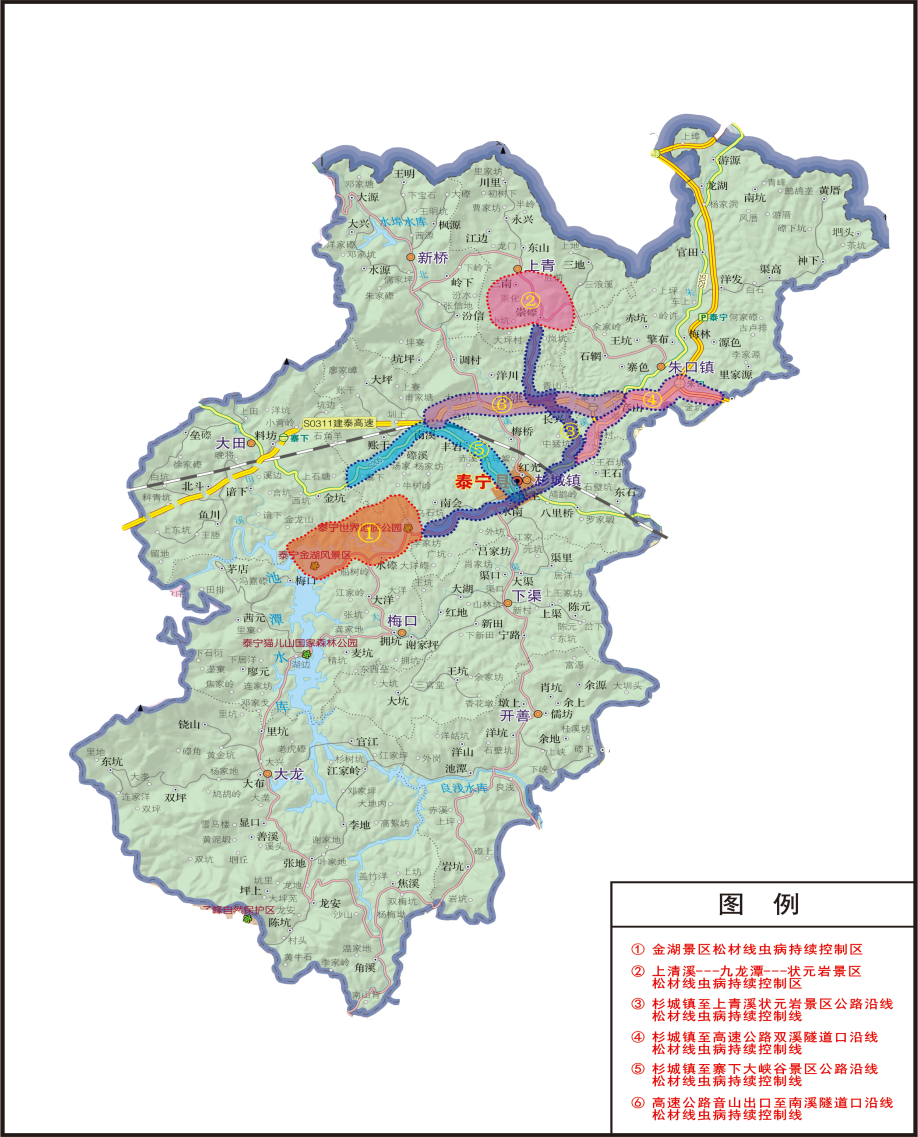 图1 持续控制区域分布示意图2.防控对策松材线虫病疫情防治坚持科学、精准、系统的治理理念，实施以清理病死（濒死、枯死）松树为核心，以媒介昆虫防治等为辅助的综合防治策略。主要开展疫情监测，及时、全面清理松枯死木，综合防治松墨天牛，严格疫木监管与安全利用等工作。（1）开展疫情监测。全面开展疫情监测工作，设立固定监测点，每月定期巡查，监测点实行专人负责，做好监测记录，对高速、高铁、高压线沿线以及景区、自然保护区等重点生态区位进行重点关注，对不明原因枯死的松树进行取样、分离、鉴定。及时开展松材线虫病普查工作，确保第一时间发现疫情。开展持续控制区内马尾松毛虫发生情况调查，确保及时发现马尾松毛虫虫情，避免出现马尾松毛虫爆发。（2）全面开展松枯死木清理。按照“发现一株，清理一株，除害一株”的方式，就地就近实施焚烧或其它方式的除害处理。（3）松墨天牛综合防治。在松墨天牛密度较高、松枯死木有分布的区域，加大天牛综合防治力度，采取挂设诱捕器，设置立式诱木诱杀松墨天牛成虫，林间喷洒绿僵菌菌剂及药物防治（噻虫啉）等多种措施综合防治松墨天牛。（4）加强马尾松毛虫防治。根据马尾松毛虫在泰宁的发生特点与周期，于2022~2024年适时在持续控制区防治马尾松毛虫，以避免马尾松毛虫爆发造成的松林衰弱而导致松墨天牛种群密度增加的可能，促进松林健康。（5）加强封锁、检疫执法和除治质量监管。禁止调出未经除害处理合格的松木材料，禁止擅自捡拾、采伐、出售、收购、加工和利用疫木及剩余物。落实检疫检查与复检制度，开展专项检疫执法检查行动3.防控任务项目主要的防控任务详见表2，各防控区域主要防控任务见表3。表2  项目主要防控任务表3  各持续控制区域主要防控任务（二）项目主要技术措施1.松材线虫病疫情普查监测1.1日常监测（即月巡查）①监测范围。持续控制区55574亩松林全部纳入监测范围，重点是景区，以及疫区毗邻地区的松树、电网和通信线路的架设沿线，通信基站、公路等建设工程施工区域附近。②监测时间。定期巡查辖区内松树，每月至少一次。③监测内容。调查是否出现松枯死木、松针变色等异常情况，取样鉴定是否发生松材线虫病。④监测方法。a踏查。根据当地松林分布状况，设 计可观察全部林分的踏查路线。采取目测或者使用望远镜等方法观测，沿踏查路线调查有无松枯死木，或者出现针叶褪色、黄化、枯萎以及呈红褐色等松针变色症状的松树。一旦发现松树枯死、松针变色等异常情况，应当立即按照本方案中有关要求进行取样鉴定，确认是否感染松材线虫病。一旦确认感染松材线虫病，应当立即进行详查。b无人机监测。对重点区域，人工巡查不可见的区域可采取无人机对大面积松林进行监测调查，一旦发现松树枯死、松针变色等异常情况，开展人工地面调查和取样鉴定，确认是否感染松材线虫病。一旦确认感染松材线虫病，应当立即进行详查。c详查。详细调查疫情发生地点、寄主种类、发生面积（以小班为单位统计，不能以小班统计发生面积的以实际发生面积统计，四旁松树的发生面积以折算方式统计）、病死松树数量、林分状况，以及传入途径和方式等情况，并对病死松树进行精准定位，绘制疫情分布示意图和疫情小班详图。调查病死树数量时，需将疫情发生小班内的松枯死木、濒死松树一并纳入病死松树进行调查和统计。1.2专项普查①普查范围。持续控制区55574亩松林全部纳入普查范围。②普查时间。每年1次。一般9~10月进行秋季普查。③普查内容。结合日常监测，调查本辖区内所有松树是否出现松树枯死、松针变色等异常情况。④普查方法。同日常监测方法。其中，对已确认发生疫情的小班，直接进行详查。1.3 诱捕器调查诱捕器固定监测点是以监测为目的，一般纯松林每50亩挂一个，混交林每50－100亩挂一个，在媒介昆虫羽化期设置诱捕器引诱松墨天牛，将诱捕到的媒介昆虫成虫活体在室内剪粹后进行分离鉴定（或者经过培养后鉴定），确认松墨天牛是否携带松材线虫，计算携带松材线虫率。一旦发现天牛携带松材线虫，在固定监测点周围1平方公里范围内进行早期诊断，抽取病树样品进行分离鉴定。1.4取样①取样对象。抽取尚未完全枯死或者刚枯死的松树，不应当抽取针叶已全部脱落、材质已腐朽的枯死树。②取样部位。一般在树干下部（胸高处）、上部（主干与主侧枝交界处）、中部（上、下部之间）3个部位取样。其中，对于仅部分枝条表现症状的，在树干上部和死亡枝条上取样。对于树干内发现媒介昆虫虫蛹的，优先在蛹室周围取样。③取样方法。在取样部位剥净树皮，用砍刀或者斧头直接砍取100~200克木片；或者将松枯死木伐倒，在取样部位分别截取厚度2 厘米左右的圆盘。所取样品应当及时贴上标签，标明样品号、取样地点（需标明地理坐标）、树种、树龄、取样部位、取样时间和取样人等信息。④取样数量。对需调查疫情发生情况的小班进行取样时，总数10株以下的要全部取样；总数10株以上的先抽取10株进行取样检测，如没有检测到松材线虫，应当继续取样检测，直至全部取样检测为止。⑤样品的保存与处理。采集的样品应当及时分离鉴定，样品分离鉴定后须及时销毁。样品若需短期保存，可将样品装入塑料袋内，扎紧袋口，在袋上扎若干小孔（若为木段或者圆盘无需装入塑料袋），放入4℃冰箱。若需较长时间保存，要定期在样品上喷水保湿，保存时间不宜超过1个月。1.5疫情确认非疫情小班首次发现疑似松材线虫疫情，应当在初检的基础上将样品送至省 级主管部门确定的省 级检测鉴定机构进行检测鉴定确认。1.6 疫情报告（1）月报告施工单位每月25日前向县森防站和遗产管理局汇报月巡查结果，县林业局每月底向三明市林业局报告月巡查结果。（2）普查结果报告项目施工单位于每年10月20日提交外业调查结果，普查结果由县林业局汇总，并于每年10月25日前上报市林业局，由市局汇总上报省防检局（抄报国家林业和草原局森林和草原病虫害防治总站）。2.马尾松毛虫虫情监测①监测范围。持续控制区55574亩松林全部纳入监测范围，重点是景区，以及往年马尾松毛虫常发区。②监测时间。全年进行。③监测内容。越冬代及第一代、第二代马尾松毛虫虫口数调查。④监测方法。a线路踏查。沿林班线,林道、公路、铁路等线路调查﹐目测发生范围、危害状况,发现虫情或灾情应立即详查。b标准地调查。在全面监测的基础上﹐确定调查区。重点调查虫源地、常发区或易发区(上一代发生地的边缘地带)。每个调查区设1个~2个标准地详查﹐标准地面积一般为0.2hm2(50 m×40 m),采用对角线或平行线抽样法抽取20株样株详查。调查发生地点、面积、虫口密度、有虫株率、虫态、虫龄、针叶被害程度和林分因子。⑤预测预报。根据调查结果，根据林业行业标准《马尾松毛虫监测与防治技术规程》（LY/T 1675-2006）中相关计算方法，分析马尾松毛虫发生情况，并根据不同区域的发生程度制定防治计划。3.松枯死木（枯枝）清理及除害处理3.1　松枯死木（枯枝）清理推行由专业队或专业防治公司绩效承包清理，严格按照“发现一株，清理一株，除害一株”的方式进行松枯死木清理，并推行GPS定位清理。所有伐除的松枯死木均应作除害处理（烧毁或其他可行的除害处理方式），并如实填写枯死木、风折木、衰弱木、被压木等松木处理记录表。3.2　除害处理除害对象：松枯死木伐桩、树干、枝桠以及枯枝。除害方法：松枯死木（枯枝）除害处理方法可根据具体情况灵活掌握，选择采用焚烧、就地切片等办法。a.疫木处理：（1）粉碎（切片）处理：适用于所有区域。疫木不运出山场，直接在采伐山场上利用粉碎机或切片机，就地将疫木粉粹物短粒径不超过1厘米（切成厚度小于 0.6厘米的碎屑）后，再运出山场利用。疫木粉碎(切片)物可在本市省范围内用于制作纤维板、刨花板、颗料燃料，以及造纸、制炭等。（2）旋切处理：适用于所有区域。仅限于松墨天牛非羽化期内进行，在疫区内就近选择集中处理点，对采伐的枯死松树进行旋切处理，木芯和边角料等剩余物必须及时粉粹和烧毁，并进行全过程视频监控。b.焚烧处理：适用于枯死木易流失、有焚烧场地的地方。每株松枯死木用GPS定位登记后，经采伐、伐根剥皮、药物处理，把整株木材（包括1cm以上枝桠）就地选择林边空地安全地段，集中小火堆烧（包括1厘米以上的枝桠），用火必须按《森林防火条例》审批，选择雨后或无风天气的清晨，所在乡镇政府应指派专人严密监视，彻底焚烧除害。焚烧完毕要用水、土等彻底熄灭余火，确保用火安全。c.伐桩处理：伐桩高度不得超过5厘米。（1）剥皮处理：松枯死木伐桩或树干经剥皮后，若没有松墨天牛幼虫，其剥皮后的伐桩及树干木段可视同已除害处理。（2）覆膜处理：在伐桩上放置磷化铝1~2 粒，然后用0.8 毫米以上厚度的塑料薄膜覆盖，并用土四周压实塑料薄膜；也可使用钢丝网罩(钢丝直径≥0.12 毫米，网目数≥8目)等方式处理。★4.媒介昆虫松墨天牛防治4.1 药剂防治适用范围：适用于所有松林分布区，生态敏感区谨慎使用。作业要求：在松枯死木数量大、松墨天牛密度较高的地方，选用高效低毒，环境友好型药剂（噻虫啉）。防治时间一般在5月~7月下旬松墨天牛羽化初期、羽化盛、累计羽化盛期，连续喷洒两次（根据天气，一般要求施放后连续48小时无雨水，两次喷粉时间间隔半个月以上）。喷粉时间一般在日出0.5-1小时至上午9、10时；傍晚，日落前1小时左右。海拔高度大于400米的林地，应视山风形成的具体情况相应推迟或提前。将1%噻虫啉微胶囊粉剂按500g/亩用量进行林间喷粉，以降低松墨天牛虫口。4.2 立式诱木引诱松墨天牛适用范围：适用于松墨天牛1年1代的地区，严禁在疫情发生小班边缘的松林使用。作业要求：在3~4月松墨天牛羽化前2个月，在松材线虫病疫情除治小班的中心区域选取衰弱松树设为诱木，在诱木胸径部环剥10厘米宽的环剥带，环剥深度应当至木质部。诱木每10亩可设置1株，并对每株诱木进行编号和定位，于每年冬春松墨天牛非羽化期，将诱木逐一伐除后全部进行除害处理。4.3 生物防治适用范围：在已撤销疫区，或有希望拔除疫区，作为巩固防治成效的措施使用。作业要求：将已筛选出对松墨天牛致病性强的绿僵菌菌株，制作成专化性菌粉，通过喷粉或制成粉炮在林间施用感染松墨天牛，控制松墨天牛种群密度。施用一般选择在4~5月，林间湿度90%以上时进行，用量为每亩 0.25 kg，绿僵菌粉剂孢子含量应在10亿个/克以上。4.4 诱捕器诱捕松墨天牛（与监测结合）适用范围：本内容松材线虫病监测相互结合使用。严禁在疫情发生小班与非发生小班的交界区域使用，严禁在古树名木周围使用。作业要求：在3~11月设置诱捕器（3月底前挂设完毕）。诱捕器要尽量设置在林中相对开阔且通风较好区域（如山顶、林缘、林中较开阔地带或松树下层枝桠上空气流通处），呈三角状或网格状布设。诱捕器应垂直挂设，有条件的情况下挂得越高越好（以松树第一轮枝桠高为极限），松树不高的诱捕器下端至少要离地面l.5米以上。鼓励各地政府部门和施工单位采用诱捕器定点、定位以及可实现信息远程实时传输的管理系统进行诱捕器管理。★5.马尾松毛虫防治4~5月，在马尾松毛虫轻度发生区域，使用白僵菌粉剂（100亿个/克以上），每亩使用0.5kg，在马尾松毛虫中、重度发生区域使用森得保（2.5%溴氰菊酯粉剂）（每亩使用1kg）进行林间防治马尾松毛虫，防治马尾松毛虫爆发，促进松林健康生长。喷施前应密切关注天气预报，确保施放后48小时内要无雨水，从而保证防治效果。2022~2024年全面防治一次，根据虫情发展的实际情况进行调整。6.档案管理松材线虫病防控工作中应当建立和完善档案资料，并妥善保管，以备随时调阅、检查。主要包括:（1）政府和林业主管部门制定印发的松材线虫病防治相关文件、防治责任书、防治方案、年度工作计划、防治经费以及相关会议资料等；（2）松材线虫病防治措施小班分布一览表、分布图，各项措施具体实施数量等基础材料；（3）施工、监理工程招投标、施工合同、监理合同等档案；（4）松材线虫病疫情监测普查、取样、检测鉴定等工作台账；松材线虫病普查报告和月巡查结果；（5）辖区内检疫检查、涉木企业及个人登记备案等情况；（6）松材线虫病疫情除治作业、疫木监管等情况；施工单位的阶段施工报告、监理报告等；（7）松材线虫病疫情除治现场图片、影像等资料；（8）松材线虫病防治工作相关的宣传资料，如标语、宣传牌、警示标志、宣传册等；（9）松材线虫病防治成效检查验收、绩效评价、工作总结等。（三）项目实施进度  项目实施期为3年，即2022年1月至2024年12月。除治专业队应根据《泰宁世界自然遗产地2022~2024年松材线虫病持续控制项目总体方案》要求，防控区内的防控措施、防控任务可在施工过程中根据疫情发生的变化等实际情况进行微调，制定详细的年度实施方案，如有涉及到防控措施调整等内容，均需在年度实施方案中进行详细的说明，年度方案制定后报泰宁金湖旅游经济开发区管理委员会和泰宁县林业主管部门审批。泰宁金湖旅游经济开发区管理委员会和泰宁县林业局应根据项目特点和项目要求，结合除治专业队的除治情况及监理单位的监理报告，采取分期投资、分批实施、稳步推进的原则，及时总结每年度松材线虫病持续控制工作成效与经验，可提出下一年度实施方案的更改意见，报相关主管部门批准，以确保项目保质保量如期完成，进行合理有序的项目建设进度安排。各项措施实施时期见表4，具体进度详见表5表4　泰宁县松材线虫病防控措施年度实施历程表5  主要技术的实施时间和区域★（四）产品及服务参数1.松墨天牛诱捕器①中空PP材质, 含顶盖、十字挡板（简称：十字板或中板）、漏斗、防逃逸接口、集虫瓶5大部件，质量≤1000g（轻便、易于携带）；②顶盖、十字挡板、漏斗均可折叠，顶盖对角长(直径)≥50cm、十字挡板的单板规格≥80×30cm,中央开口≥12×4cm、漏斗对角长（直径）≥45cm；③防逃逸口：卡口式连接集虫瓶，与漏斗及集虫瓶之间的连接缝隙≤0.3mm（防止卡口缝隙过大，造成天牛逃逸）；④集虫瓶：瓶口直径≥11cm,高度≥28cm。⑤在诱捕器十字挡板面板和漏斗内侧均匀涂刷涂层。⑥产品材质抗拉强度、断裂伸长率、冲击强度等相应的指标符合相关行业标准。⑦售后支持服务：能够提供适用于诱捕器诱杀防治项目的维护管理需要的软件平台，实现通过App进行日常维护数据采集，Web端同步数据统计分析与监督管理工作需求。项目管理需求如下：采集诱捕器GPS定位信息、录入诱虫量数据及照片上传、记录更换诱芯的时间节点、工作内容等；分析统计诱捕器的诱虫数据、查看诱捕器分布情况、导入林班图层、导出数据图表等。外业工作存在无网络信号情况，平台软件需支持无信号缓存，防止数据丢失。2.诱芯①外包装干燥、清洁、完好无损，产品外包装印刷使用说明、附出产合格证，并标识生产厂家、产品名 称、规格型号、生产日期。②包装材质：袋形复合纯铝箔密封包装；内袋双层缓释技术PE／PA材质，外层黑色全密封、内袋双侧开孔，直径≥0.5cm。③标识：一品一码（二维码溯源）。④有效成份：含α-蒎烯、β-蒎烯、天牛信息素；乙二醇单十一烷基醚等。⑤有效作用距离与持效期等：诱芯对标靶敏感距离≥150m；诱芯持续高效期≥30天，贮存有效期≥10个月。⑥安全性：诱芯原药的理化性试验符合《农药登记试验质量管理规范》。⑦售后支持服务：利用维护管理软件对诱捕器维护工作进行科学管理，对分布于林间的诱捕器进行二维码编号、GPS定位、诱虫数据采集及分析管理。⑧其它：施工单位应严格按照诱芯的有效期限及时更换诱芯，期间不得逾越诱芯有效期限，更换后的诱芯及时回收，清离原地并作环保处置；投标人应做好相关的施工记录工作，按时上报备查，内业材料应按照每期一报的原则，将数据报告胶装成册，提交建设单位备查。3.绿僵菌药剂参数：粉剂采用高致病力专化性菌株生产的菌粉，孢子含量≥30亿/g，活孢率、≥80％，含水量≤10％，粉剂细度≥300目，粉剂外包装双重（防潮、防漏），每袋为25公 斤。4.噻虫啉药剂参数：1%噻虫啉微囊粉剂，PH值范围8.0～10.0，含水量≤3.0%，要求粉剂细度≥200目, 热贮稳定 性合格。5.森得保药剂参数：阿维菌素可湿性粉剂主要含量≥0.5%；水分≤3%；细度（通过45um试验筛）≥98%。5.森得保药剂参数：阿维菌素可湿性粉剂主要含量≥0.5%；水分≤3%；细度（通过45um试验筛）≥98%。6.白僵菌药剂参数：白僵菌可湿性粉剂，外观：浅黄白色疏松粉末，无团块；含孢量：≥100亿个/g；活孢率≥90%；含水率≤8%；粉剂细度全部通过160目筛；贮存稳定 性：在4℃下贮存12个月，活孢率不低于标准80%；在25℃下贮存6个月，活孢率不低于标准70%。（五）除治质量验收及绩效评价1.质量验收1.1 组织形式防治过程检查由监理方实施，由泰宁金湖旅游经济开发区管理委员会、泰宁县林业局和护林员组成监管小组对施工方和监理方实施情况进行不定期督查。质量验收由泰宁县旅游管委会和泰宁县林业局组织，由监管小组根据监理报告对项目施工情况进行逐项验收，形成验收意见报县林业局和县旅游管委会。1.2 检查时间防治过程检查，由监理跟踪检查，监管小组不定期督查。质量验收由泰宁金湖旅游经济开发区管理委员会和县林业局组织，相关部门负责人员于6月底和12月底检查枯死松树阶段清除情况，并对松墨天牛综合防治情况进行检查。1.3 检查内容防治过程检查主要检查阶段防治进度和质量，每次需填写记录和质量检查表。质量验收主要检查12月底、6月底枯死松树阶段清除完成情况（或根据实际情况一年安排2次检查），要出具验收报告，同时检查监理和防治作业。药剂药械在入库前的质量与数理，均要出具验收报告，同时检查监理和防治作业。1.4 检查方法采取外业和内业同时检查的方法，以监理报告为基础进行逐项检查验收。（1）内业检查内业检查主要包括：①查阅松材线虫病防控方案、进度表、自查或总结情况，结合监理报告，检查防治措施完成情况和防治效果；②查阅疫木采伐、枯死松树清除和疫木处理记录材料；③查阅药剂出入库记录，防治现场影像资料，防治记录及现场验收表等。（2）现场检查按照一定比例随机抽取枯死松树清除和除害处理进行现场检查。防治作业以现场检查验收的方式进行。1.5 验收不合格的处理措施（1）整改通报对检查验收过程中发现防治质量不合格的，针对存在问题，立即提出限期整改要求。经整改后依然不合格的，纳入防治质量评估，作为效果评定或兑现合同依据。（2）纳入企业诚信管理要实时公告不良记录。一旦发现专业除治承包企业出现严重工作失误、服务质量或擅自不履行合同等问题，经泰宁金湖旅游经济开发区管理委员会和林业局相关负责人核实后，上报至县林业局列入不良记录（黑名单），并予以通报。凡有不良记录的防治组织及从业 人员，限制其在本辖区承接林业有害生物防治业务。2.绩效评价2.1 组织形式年度检查由泰宁金湖旅游经济开发区管理委员会和林业局联合县政府有关部门开展。泰宁金湖旅游经济开发区管理委员会和林业局根据监理报告和验收报告，对松材线虫病防治情况与成效开展评价。项目期末总验收由泰宁金湖旅游经济开发区管理委员会和林业局组织行业专家进行评价。2.2 检查时间每年度在12月底验收后开展1次。阶段性检查可根据具体情况不定期开展。2.3 检查内容根据松材线虫病阶段防治工作实施和年度防控目标任务，结合检查时间实施。主要内容包括：（1）春季检查检查松材线虫病阶段防控任务完成情况，主要内容包括：①枯死松树清除阶段性任务完成情况和除害处理质量；②枯死松树清除山场疫木管理情况；③疫情监测情况。（2）年度检查检查年度防控目标完成情况及防控成效，主要内容包括：①枯死松树清理及除害处理完成情况；②松墨天牛综合防治措施完成情况；③疫情监测、秋季普查完成情况；④检疫执法和就地除害处理点监管；⑤保障措施落实情况；⑥内业技术资料收集和档案建立情况；⑦年度防控成效评估。（3）其他检查验收阶段性检查验收，应根据阶段防治任务或防治工程合同，对防治药剂贮备与质量、枯死松树清除、媒介昆虫综合防治措施等开展不定期监督检查，尤其要积极跟踪枯死松树清除及山场除害处理和疫木处理两个关键环节。2.4检查方法采取内业检查与现场（外业）检查相结合的方法。（1）内业检查内业检查主要包括：查阅松材线虫病防控方案、进度表、自查表、枯死松树清除和除害处理记录材料、近2年普查报告和总结情况，结合监理报告，检查防治措施完成情况和防治效果；（2）现场检查外业检查枯死松树清理山场上松木、1cm以上枝桠、伐桩是否按要求除害处理，周边是否有枯死松树未及时清除，查看就地除害处理现场的松木是否当天除害处理完毕。（3）检查比例年度验收需要覆盖所有疫情发生小班，现场抽查按枯死木分布面积、小班个数及枯死木清理数量的10%以上的比例进行抽查。2.5 评价方法评价办法参照《松材线虫病防控技术规程》（DB35/T 1451-2014）、《福建省林业有害生物防治服务组织信用评价实施办法（试行）》。泰宁金湖旅游经济开发区管理委员会和林业局对防控区松材线虫病防治专项资金进行年度绩效评价，并提交绩效评价报告。2.6 评价不合格的处置（1）整改通报对阶段性检查验收过程中发现防治质量不合格，针对存在问题，立即提出、限期整改要求。经整改后依然不合格的，纳入防治质量评估，作为效果评定和兑现合同依据。（2）责任追究松材线虫病防治过程中出现疫情发现不及时和除治不力、年度检查验收不合格、疫木监管漏洞大等情形的，按照中办国办2015年印发的《党政领导干部生态环境损害责任追究办法（试行）》、国家林草局《松材线虫病生态灾害督办追责办法》（林生发〔2019〕55号）等有关规定追究相关责任人责任。（3）案件移送情节严重、构成犯罪的，移送司法部门依法追究当事人刑事责任：①迟报、漏报、瞒报、虚报疫情，或违规实施松树采伐的；②擅自采伐、出售、收购、加工和利用疫木的；③违反国家植物检疫规定，引起松材线虫病疫情，或者有引起松材线虫病疫情危险的；④违反《森林法》、《森林病虫害防治条例》、《植物检疫条例》和《福建省林业有害生物防治条例》等法律法规有关规定，有犯罪行为的。（六）报价要求投标人应按下列清单进行报价，投标人的投标报价不得超过下面的预算金额。1.相对固定费用包含：人工费、人身意外保险、医疗保险、松材线虫病（马尾松）疫情普查监测费、材料费、交通费、诱捕器管理费、药物防治人工费、诱木设置及回收除害处理费、项目前期费用、税费等，预算金额为：231.29万元。2.按实结算费用包含：药品材料费及诱捕器，预算金额为：139.46万元（需要准确的金额）。3.投标报价含前期伐倒枯死木费用0.4万元、招标人实施项目诱捕器管理费用2.93万元（含绘图0.15万元）；诱捕器管理费用由中标人在招标人第一次付款时支付；前期伐倒枯死木费用0.4万元，如果不继续使用伐倒枯死木工人清理，由中标人在招标人第一次付款时支付。4.项目前期费用5.80万元，由中标人在签订合同 前缴交给编制方案单位。5.诱捕器、诱剂、生物及化学药剂费按实结算(实际数量乘以中标单价，总价不能超中标价，超中标价由乙方自行承担；并与防治面积相结合换算药物数量)。每年的年中验收合格和年度验收合格后支付。6.中标方采购的诱捕器、诱剂、生物及化学药剂等，应交由采购方和泰宁县林业局清点入库后领用，未入库的诱捕器、诱剂、生物及化学药剂等费用由中标方自行承担。7.投标人所报总价为服务期间所可能发生的费用，包含人员、机械、运输、保险、安装、调试、培训、保修，招标服务费、编制方案以及所有根据合同或其它原因应由投标人支付的税金和其它应缴的费用(报价单位为人民币)。 投标人拟派出项目负责人、派驻项目经理和派驻现场技术人员一览表
招标编号：                   ★注意：1、本表必须与第四章“资格审查与评标”的内容保持一致。2、投标人需要说明的内容若需特殊表达，应先在本表中进行相应说明，再另页应答，否则投标无效。3、纸质投标文件正本中的本表应为原件。投标人：（全称并加盖单位公章）投标人代表签字：                   日期：    年   月   日合同包二 相关内容及要求：1.监理依据按照《泰宁世界自然遗产地（2022－2024年）松材线虫病持续控制项目总体方案》相关要求；项目施工承包合同；国家及省、市行业的有关政策、文件；招投标等有关技术设 计文件其他相关技术规范,进行监理。2.监理组织形式、方式对辖区内的防治进度、除治质量、药剂药械等进行监理，并及时出具监理报告。监理的方式：监理单位必须指派专业的技术人员负责监理工作；采用巡查、抽查、旁站等结合的方式进行全面监理，一般要求至少每月对项目实施情况进行现场巡查1次，每次巡查时间不少于三天。随机抽查数量不少于枯死松树清理数量的50%。诱捕器挂设情况抽查不少于挂设数量的30%。药剂防治面积需有监理方现场确认后实施，防治后由监理方签字确认后报送业主方。3.监理主要内容3.1施工前期监理：检查承包方（施工单位）拟定的松材线虫病防治项目具体实施方案与计划是否齐全、规范、科学。包括承包方的年度实施计划、质检体系、劳力组织、物资材料、药品质量等。3.2施工阶段监理：主要任务是检查督促承包方（施工单位）是否按总体方案和计划规范实施，各工序是否合格。a.及时发现是否按技术要求进行作业，并要求及时整改，出具整改通知书等。b.防治所使用的药械有质量保证书，药剂合格、在保质期内，药剂配比和用量符合防治技术要求。定位标签、登记表格等齐全。c.枯死木清理采伐的伐桩高度低于5厘米，枯死松树全部及时伐除且其伐桩除害处理合格。伐倒木和1厘米以上的枝桠除害处理不遗漏，疫木不流失。d.诱捕器挂设、换药、松墨天牛处置，以菌治虫等各种防治技术措施是否符合防治方案和相关技术要求。e.对防治公司完成工作量及工程进度进行审定。f.根据需要提交阶段性监理记录、监理报告、总结等。在服务期限内每年度出具二期书面监理报告书。g.监理《技术规程》、《方案》规定的其他项目。3.3施工结束阶段：提交监理记录、监理总报告、总结等。三、商务条件（以“★”标示的内容为不允许负偏离的实质性要求）包：1
1、交付地点：福建省三明市泰宁县各景区 
2、交付时间：合同签订后项目实施启动，项目实施期为3年，即2022年1月至2024年12月。
3、交付条件：按招标文件要求
4、是否收取履约保证金： 是。履约保证金百分比：10%。说明：合同签订前，中标人向采购人提交中标金额的10%作为履约保证金，履约保证金在项目履约完成后无息退还给中标人。
5、是否邀请投标人参与验收：否
6、验收方式数据表格 7、支付方式数据表格 包：2
1、交付地点：福建省三明市泰宁县各景区 
2、交付时间：合同签订后项目实施启动，项目实施期为4.5年，即2021年11月至2025年12月。
3、交付条件：按招标文件要求
4、是否收取履约保证金： 是。履约保证金百分比：10%。说明：合同签订前，中标人向采购人提交中标金额的10%作为履约保证金，履约保证金在项目合同履约完成后无息退还给中标人。
5、是否邀请投标人参与验收：否
6、验收方式数据表格 7、支付方式数据表格 合同包一：（一）.违约责任中 标方如有下列行为之一视为违约，采购方有权终止合同，中 标方合同履约保证金作为违约金归采购方所有，并赔偿采购方的一切损失。（1）中标方所提供的服务质量与投标文件的承诺不相符；（2）中标方不能按期完成松材线虫病防控项目服务工作，并造成重大影响；（3）中标方不能达到国家相关行业规定的标准或招标文件要求；（4）中标方的松材线虫病防控项目服务管理工作严重滞后，无法满足采购方的要求；（5）中标方将本项目转包、分包他人；（6）中标方违反双方签署合同的其他主要条款。（二）.其他要求（1）中标方应严格按《方案》规定的技术规程和各级关于松材线虫病防治法规政策、除治技术标准实施控制治理，并制定年度施工工作方案（2）中标方负责对安全生产和护林防火进行监督检查。（3）中标方必须遵守《中华人民共和国安全生产法》和林区采伐作业有关安全生产规章制度。严禁违章指挥、违章操作、违章作业。（4）中标方代表负责日常安全管理工作，中 标方队伍必须建立花名册，经业主方认可后，每人购买人身意外保险两份，并参加相关技术培训后才准予上岗。（5）中标方作业人员在生产过程中必须配备相应的劳动保护用品，如安全帽、安全绳、劳保鞋、塑胶手套等，劳保用品费用由中 标方自行承担。（6）中标方在松枯死木清理和药物处理过程中严禁吸烟。枝桠有条件堆烧的地方，应有专人看守，直至烧完、灰灭、盖土后人才能离开现场，严防火灾发生，一旦发生火灾，应及时组织扑救，确保扑救人员的人身安全，并立即报告业主、监理方。若发生火灾造成损失由中 标方承担全部责任。（7）中标方必须自觉遵章守法，严防人员伤亡事故发生。一旦发生事故应立即组织抢救并及时报告业主、监理方。事故的经济赔偿责任和法律责任由中 标方自行承担合同包二：（一）.验收标准及要求：a.验收标准：接受采购单位的全程监督检查验收，不按照要求进行监理工作的扣除监理费用。b.中标人根据招标文件要求进行监理服务，未按照采购单位要求及时开展监理工作的，采购单位可终止合同，给采购单位造成损失的需另行赔偿损失。c.验收依据：根据本招标文件、中标人的投标文件、承诺及有关国家、行业规定进行验收。伐区面积要现场核对。勾绘及核算伐区面积。（二）.违约责任a合同生效后若有一方自行解除合同，应承担由此给对方造成的损失并向对方支付合同总价10%的违约金，给对方造成损失的赔偿金及违约金从自行解除合同之日计算十日内付清。b项目施工期间，监理人员每周应到场，每次必须2名监理人员同时到场，未到场1次罚款1000元，半个月内未到场的，采购人有权终止合同。c所监理项目验收时2名监理工程师必须到场，未到场的罚款1000元。监理单位对监管事项未监管到位，每次罚款1000元。    d上述违约金可直接从合同价款扣除。四、其他事项（一）、除招标文件另有规定外，若出现有关法律、法规和规章有强制性规定但招标文件未列明的情形，则投标人应按照有关法律、法规和规章强制性规定执行。（二）、其他：1.投标人承诺派驻项目经理及施工现场技术人员常住项目地出勤要求，项目经理每年出勤不低于120天，现场技术人员2人每人每年出勤不低于150天，需要投标人做出书面承诺函，如有缺勤，投标人承诺项目经理及施工现场技术人员未达要求出勤天数的，每缺勤一天，同意在年度结算时按每人每天扣伍佰元。2.因工作需要，监理到达现场时，包1施工单位项目负责人、派驻项目经理、派驻施工现场技术人员均应全部到达项目现场，项目负责人未到场的罚款2000元/天，其他人员未到场的罚款1000元/天.人。需要投标人做出书面承诺函。3.项目总体目标、工作绩效及考核办法（1）总体目标：①加强泰宁世界自然遗产地及周边（两个景区四条主线）松材线虫病持续控制区（共55574亩松林）进行监测，监测覆盖率100%；②松枯死树除害处理率和除害处理合格率100%；持续控制区55574亩内松枯死木数量均控制在150株/年以内；③松枯死木取样检测率达100%；持续控制区内松材线虫病病死树率控制在万分之一以下；媒介昆虫松墨天牛体内松材线虫的检出率在1%。④全面监控持续控制区马尾松毛虫发生情况并积极防治，确保持续控制区内马尾松毛虫不出现爆发成灾；⑤加强疫木监管，防止疫木流失。（2）工作绩效考核：实行百分制，95分以上为合格。①清理除治松枯死树（枝）和濒死木（40分）。伐倒不清理除治发现一株扣3分（火险期除外），清理除治不合格发现一处扣2分，伐根高于5厘米或包扎不合格一个扣1分，疫木流失进入农家发现一次扣1分，未取样、送检（每株上中下取样及时送到林业局或监理方）一次扣1分。②管理诱捕器、收集松墨天牛（20分）。诱捕器管理人员应采用时时现场管理巡更系统，未采用扣2分，布设诱捕器位置不科学、不合理一个扣0.2分，换诱剂不及时发现一次扣2分，收集松墨天牛不及时发现一次扣1分。③立式诱木引诱松墨天牛（10分）。没有对每株诱木进行编号和定位的，发现一处扣0.5分，没有按时完成设置诱木和诱木逐一伐除后全部进行除害理扣2分。④生物化学防治（10分）。不按规定要求喷洒药物一次扣1分，喷洒药物不到位、不均匀一次扣2分⑤松材线虫病疫情普查（5分）。疫情普查不到位、不及时一次扣1分，没有普查扣2分。⑥内、外业档案（5分）。内、外业档案不齐全扣1分、不真实扣2分、弄虚作假扣3分；年度实施方案1个月内不提供扣2分，工作总（小）结、报表等上报不及时一次扣0.5分。⑦项目相关人员出勤情况（5分）。项目负责人缺勤扣0.5分/天，其他人员缺勤扣0.2分/天.人，该项扣分不封顶。⑧其他（5分）。不听从采购方和监理方管理、指挥、工作安排一次扣1分，违反《合同》规定一项扣2分，该项扣分不封顶。（3）考核办法：考核实行总体目标与工作绩效相结合，总体目标与工作绩效全部合格为达标，二项考核指数有一项不合格既不达标。（4）阶段性（年度）验收指标及工作绩效未全部达标的或诱捕器管理人员及派驻项目经理、派驻施工现场人员未采用时时现场管理巡更系统（活动轨迹）的，采购方扣中标方该年度项目费用(不含诱捕器、诱剂、生物及化学药剂费 )的10%；竣工总验收二项指标未全部达标的，采购方扣中标方项目总价款(不含诱捕器、诱剂、生物及化学药剂费)的20%。第六章   政府采购合同（参考文本）编制说明1、签订合同应遵守政府采购法、民法典。2、签订合同时，采购人与中标人应结合招标文件第五章规定填列相应内容。招标文件第五章已有规定的，双方均不得变更或调整；招标文件第五章未作规定的，双方可通过友好协商进行约定。3、国家有关部门对若干合同有规范文本的，可使用相应合同文本。甲方：（采购人全称）乙方：（中标人全称）根据招标编号为            的（填写“项目名称”）项目（以下简称：“本项目”）的招标结果，乙方为中标人。现经甲乙双方友好协商，就以下事项达成一致并签订本合同：1、下列合同文件是构成本合同不可分割的部分：1.1合同条款；1.2招标文件、乙方的投标文件；1.3其他文件或材料：□无。□（若有联合协议或分包意向协议）。2、合同标的（按照实际情况编制填写，可以是表格或文字描述）。3、合同总金额3.1合同总金额为人民币大写：              元（￥              ）。4、合同标的交付时间、地点和条件4.1交付时间：                     ；4.2交付地点：                     ；4.3交付条件：                     。5、合同标的应符合招标文件、乙方投标文件的规定或约定，具体如下：（按照实际情况编制填写，可以是表格或文字描述）。6、验收6.1验收应按照招标文件、乙方投标文件的规定或约定进行，具体如下：（按照实际情况编制填写，可以是表格或文字描述）。6.2本项目是否邀请其他投标人参与验收：□不邀请。□邀请，具体如下：（按照招标文件规定填写）。7、合同款项的支付应按照招标文件的规定进行，具体如下：（按照实际情况编制填写，可以是表格或文字描述，包括一次性支付或分期支付等）。8、履约保证金□无。□有，具体如下：（按照招标文件规定填写）。9、合同有效期（按照实际情况编制填写，可以是表格或文字描述）。10、违约责任（按照实际情况编制填写，可以是表格或文字描述）。11、知识产权11.1乙方提供的采购标的应符合国家知识产权法律、法规的规定且非假冒伪劣品；乙方还应保证甲方不受到第三方关于侵犯知识产权及专利权、商标权或工业设计权等知识产权方面的指控，若任何第三方提出此方面指控均与甲方无关，乙方应与第三方交涉，并承担可能发生的一切法律责任、费用和后果；若甲方因此而遭致损失，则乙方应赔偿该损失。11.2若乙方提供的采购标的不符合国家知识产权法律、法规的规定或被有关主管机关认定为假冒伪劣品，则乙方中标资格将被取消；甲方还将按照有关法律、法规和规章的规定进行处理，具体如下：（按照实际情况编制填写）。12、解决争议的方法12.1甲、乙双方协商解决。12.2若协商解决不成，则通过下列途径之一解决：□提交仲裁委员会仲裁，具体如下：（按照实际情况编制填写）。□向人民法院提起诉讼，具体如下：（按照实际情况编制填写）。13、不可抗力13.1因不可抗力造成违约的，遭受不可抗力一方应及时向对方通报不能履行或不能完全履行的理由，并在随后取得有关主管机关证明后的15日内向另一方提供不可抗力发生及持续期间的充分证据。基于以上行为，允许遭受不可抗力一方延期履行、部分履行或不履行合同，并根据情况可部分或全部免于承担违约责任。13.2本合同中的不可抗力指不能预见、不能避免、不能克服的客观情况，包括但不限于：自然灾害如地震、台风、洪水、火灾及政府行为、法律规定或其适用的变化或其他任何无法预见、避免或控制的事件。14、合同条款（按照实际情况编制填写。招标文件第五章已有规定的，双方均不得变更或调整；招标文件第五章未作规定的，双方可通过友好协商进行约定）。15、其他约定15.1合同文件与本合同具有同等法律效力。15.2本合同未尽事宜，双方可另行补充。15.3合同生效：自签订之日起生效；通过福建省政府采购网上公开信息系统采用电子形式签订合同的，签订之日以系统记载的双方使用各自CA证书在合同上加盖单位公章或合同章的日期中的最晚时间为准。15.4本合同一式（填写具体份数）份，经双方授权代表签字并盖章后生效。甲方、乙方各执（填写具体份数）份，送（填写需要备案的监管部门的全称）备案（填写具体份数）份，具有同等效力。15.5其他：□无。□（按照实际情况编制填写需要增加的内容）。（以下无正文）甲方：                                  乙方：住所：                                  住所：单位负责人：                            单位负责人：委托代理人：                            委托代理人：联系方法：                              联系方法：开户银行：                              开户银行：账号：                                  账号：签订地点：                签订日期：    年   月   日第七章   投标文件格式编制说明1、除招标文件另有规定外，本章中：1.1涉及投标人的“全称”：（1）不接受联合体投标的，指投标人的全称。（2）接受联合体投标且投标人为联合体的，指牵头方的全称并加注（联合体牵头方），即应表述为：“牵头方的全称（联合体牵头方）”。1.2涉及投标人“加盖单位公章”：（1）不接受联合体投标的，指加盖投标人的单位公章。（2）接受联合体投标且投标人为联合体的，指加盖联合体牵头方的单位公章。1.3涉及“投标人代表签字”：（1）不接受联合体投标的，指由投标人的单位负责人或其授权的委托代理人签字，由委托代理人签字的，应提供“单位负责人授权书”。（2）接受联合体投标且投标人为联合体的，指由联合体牵头方的单位负责人或其授权的委托代理人签字，由委托代理人签字的，应提供“单位负责人授权书”。1.4“其他组织”指合伙企业、非企业专业服务机构、个体工商户、农村承包经营户等。1.5“自然人”指具有完全民事行为能力、能够承担民事责任和义务的中国公民。2、除招标文件另有规定外，本章中“投标人的资格及资信证明文件”：2.1投标人应按照招标文件第四章第1.3条第（2）款规定及本章规定进行编制，如有必要，可增加附页，附页作为资格及资信文件的组成部分。2.2接受联合体投标且投标人为联合体的，联合体中的各方均应按照本章第2.1条规定提交相应的全部资料。3、投标人对投标文件的索引应编制页码。4、除招标文件另有规定外，本章中：4.1除《检察机关行贿犯罪档案查询结果告知函》外，招标文件要求原件的，投标人在纸质投标文件正本中应提供原件；招标文件要求复印件的，投标人在纸质投标文件中提供原件、复印件（含扫描件）皆可；招标文件对原件、复印件未作要求的，投标人在纸质投标文件中提供原件、复印件（含扫描件）皆可。4.2除《检察机关行贿犯罪档案查询结果告知函》外，若投标人提供注明“复印件无效”的证明材料或资料，其纸质投标文件正本中应提供原件。4.3《检察机关行贿犯罪档案查询结果告知函》：投标人在纸质投标文件正本中提供原件、复印件（含扫描件）、符合本章规定的打印件（或截图）皆可。封面格式福建省政府采购投标文件（资格及资信证明部分）（填写正本或副本）项目名称：（由投标人填写）备案编号：（由投标人填写）招标编号：（由投标人填写）所投合同包：（由投标人填写）投标人：（填写“全称”）（由投标人填写）年（由投标人填写）月
索引一、投标函二、投标人的资格及资信证明文件三、投标保证金★注意资格及资信证明部分中不得出现报价部分的全部或部分的投标报价信息（或组成资料），否则资格审查不合格。
一、投标函致：                     兹收到贵单位关于（填写“项目名称”）项目（招标编号：     ）的投标邀请，本投标人代表（填写“全名”）已获得我方正式授权并代表投标人（填写“全称”）参加投标，并提交招标文件规定份数的投标文件正本和副本。我方提交的全部投标文件均由下述部分组成：（1）资格及资信证明部分①投标函②投标人的资格及资信证明文件③投标保证金（2）报价部分①开标一览表②投标分项报价表③招标文件规定的价格扣除证明材料（若有）④招标文件规定的加分证明材料（若有）（3）技术商务部分①标的说明一览表②技术和服务要求响应表③商务条件响应表④投标人提交的其他资料（若有）根据本函，本投标人代表宣布我方保证遵守招标文件的全部规定，同时：1、确认：1.1所投合同包的投标报价详见“开标一览表”及“投标分项报价表”。1.2我方已详细审查全部招标文件[包括但不限于：有关附件（若有）、澄清或修改（若有）等]，并自行承担因对全部招标文件理解不正确或误解而产生的相应后果和责任。2、承诺及声明：2.1我方具备招标文件第一章载明的“投标人的资格要求”且符合招标文件第三章载明的“二、投标人”之规定，否则投标无效。2.2我方提交的投标文件各组成部分的全部内容及资料是不可割离且真实、有效、准确、完整和不具有任何误导性的，否则产生不利后果由我方承担责任。2.3我方提供的标的价格不高于同期市场价格，否则产生不利后果由我方承担责任。2.4投标保证金：若出现招标文件第三章规定的不予退还情形，同意贵单位不予退还。2.5投标有效期：按照招标文件第三章规定执行，并在招标文件第二章载明的期限内保持有效。2.6若中标，将按照招标文件、我方投标文件及政府采购合同履行责任和义务。2.7若贵单位要求，我方同意提供与本项目投标有关的一切资料、数据或文件，并完全理解贵单位不一定要接受最低的投标报价或收到的任何投标。2.8除招标文件另有规定外，对于贵单位按照下述联络方式发出的任何信息或通知，均视为我方已收悉前述信息或通知的全部内容：通信地址：                                        邮编：                 联系方法：（包括但不限于：联系人、联系电话、手机、传真、电子邮箱等）投标人：（全称并加盖单位公章）投标人代表签字：                   日期：    年   月   日
二、投标人的资格及资信证明文件二-1单位负责人授权书（若有）致：                     我方的单位负责人（填写“单位负责人全名”）授权（填写“投标人代表全名”）为投标人代表，代表我方参加（填写“项目名称”）项目（招标编号：         ）的投标，全权代表我方处理投标过程的一切事宜，包括但不限于：投标、参加开标、谈判、澄清、签约等。投标人代表在投标过程中所签署的一切文件和处理与之有关的一切事务，我方均予以认可并对此承担责任。投标人代表无转委权。特此授权。（以下无正文）单位负责人：             身份证号：                        手机：              投标人代表：             身份证号：                        手机：              授权方投标人：（全称并加盖单位公章）单位负责人签字或盖章：                   接受授权方投标人代表签字：                   签署日期：    年   月   日附：单位负责人、投标人代表的身份证正反面复印件★注意：1、企业（银行、保险、石油石化、电力、电信等行业除外）、事业单位和社会团体法人的“单位负责人”指法定代表人，即与实际提交的“营业执照等证明文件”载明的一致。2、银行、保险、石油石化、电力、电信等行业：以法人身份参加投标的，“单位负责人”指法定代表人，即与实际提交的“营业执照等证明文件”载明的一致；以非法人身份参加投标的，“单位负责人”指代表单位行使职权的主要负责人，即与实际提交的“营业执照等证明文件”载明的一致。3、投标人（自然人除外）：若投标人代表为单位负责人授权的委托代理人，应提供本授权书；若投标人代表为单位负责人，应在此项下提交其身份证正反面复印件，可不提供本授权书。
4、投标人为自然人的，可不填写本授权书。
5、纸质投标文件正本中的本授权书（若有）应为原件。 
二-2营业执照等证明文件致：                     （ ）投标人为法人（包括企业、事业单位和社会团体）的现附上由（填写“签发机关全称”）签发的我方统一社会信用代码（请填写法人的具体证照名称）复印件，该证明材料真实有效，否则我方负全部责任。（ ）投标人为非法人（包括其他组织、自然人）的□现附上由（填写“签发机关全称”）签发的我方（请填写非自然人的非法人的具体证照名称）复印件，该证明材料真实有效，否则我方负全部责任。□现附上由（填写“签发机关全称”）签发的我方（请填写自然人的身份证件名称）复印件，该证明材料真实有效，否则我方负全部责任。★注意：1、请投标人按照实际情况编制填写，在相应的（）中打“√”并选择相应的“□”（若有）后，再按照本格式的要求提供相应证明材料的复印件。2、投标人为企业的，提供有效的营业执照复印件；投标人为事业单位的，提供有效的事业单位法人证书复印件；投标人为社会团体的，提供有效的社会团体法人登记证书复印件；投标人为合伙企业、个体工商户的，提供有效的营业执照复印件；投标人为非企业专业服务机构的，提供有效的执业许可证等证明材料复印件；投标人为自然人的，提供有效的自然人身份证件复印件；其他投标人应按照有关法律、法规和规章规定，提供有效的相应具体证照复印件。3、投标人提供的相应证明材料复印件均应符合：内容完整、清晰、整洁，并由投标人加盖其单位公章。投标人：（全称并加盖单位公章）投标人代表签字：                   日期：    年   月   日
二-3财务状况报告（财务报告、或资信证明、或投标担保函）致：                     （ ）投标人提供财务报告的□企业适用：现附上我方（填写“具体的年度、或半年度、或季度”）财务报告复印件，包括资产负债表、利润表、现金流量表、所有者权益变动表（若有）及其附注（若有），上述证明材料真实有效，否则我方负全部责任。□事业单位适用：现附上我方（填写“具体的年度、或半年度、或季度”）财务报告复印件，包括资产负债表、收入支出表（或收入费用表）、财政补助收入支出表（若有），上述证明材料真实有效，否则我方负全部责任。□社会团体适用：现附上我方（填写“具体的年度、或半年度、或季度”）财务报告复印件，包括资产负债表、业务活动表、现金流量表，上述证明材料真实有效，否则我方负全部责任。（ ）投标人提供资信证明的□非自然人适用（包括企业、事业单位、社会团体和其他组织）：现附上我方银行：（填写“开户银行全称”）出具的资信证明复印件，上述证明材料真实有效，否则我方负全部责任。□自然人适用：现附上我方银行：（填写自然人的“个人账户的开户银行全称”）出具的资信证明复印件，上述证明材料真实有效，否则我方负全部责任。（ ）投标人提供投标担保函的现附上由财政部门认可的政府采购专业担保机构：（填写“担保机构全称”）出具的投标担保函复印件，上述证明材料真实有效，否则我方负全部责任。★注意：1、请投标人按照实际情况编制填写，在相应的（）中打“√”并选择相应的“□”（若有）后，再按照本格式的要求提供相应证明材料的复印件。2、投标人提供的财务报告复印件（成立年限按照投标截止时间推算）应符合下列规定：2.1成立年限满1年及以上的投标人，提供经审计的上一年度的年度财务报告。2.2成立年限满半年但不足1年的投标人，提供该半年度中任一季度的季度财务报告或该半年度的半年度财务报告。※无法按照本格式第2.1、2.2条规定提供财务报告复印件的投标人（包括但不限于：成立年限满1年及以上的投标人、成立年限满半年但不足1年的投标人、成立年限不足半年的投标人），应按照本格式的要求选择提供资信证明复印件或投标担保函复印件。 3、“财政部门认可的政府采购专业担保机构”应符合《财政部关于开展政府采购信用担保试点工作方案》（财库[2011]124号）的规定。4、投标人提供的相应证明材料复印件均应符合：内容完整、清晰、整洁，并由投标人加盖其单位公章。投标人：（全称并加盖单位公章）投标人代表签字：                   日期：    年   月   日
二-4依法缴纳税收证明材料致：                     1、依法缴纳税收的投标人（ ）法人（包括企业、事业单位和社会团体）的现附上自    年   月   日至    年   月   日期间我方缴纳的（按照投标人实际缴纳的税种名称填写，如：增值税、所得税等）税收凭据复印件，上述证明材料真实有效，否则我方负全部责任。（ ）非法人（包括其他组织、自然人）的现附上自    年   月   日至    年   月   日期间我方缴纳的（按照投标人实际缴纳的税种名称填写）税收凭据复印件，上述证明材料真实有效，否则我方负全部责任。2、依法免税的投标人（ ）现附上我方依法免税证明材料复印件，上述证明材料真实有效，否则我方负全部责任。★注意：1、请投标人按照实际情况编制填写，在相应的（）中打“√”，并按照本格式的要求提供相应证明材料的复印件。2、投标人提供的税收凭据复印件应符合下列规定：2.1投标截止时间前（不含投标截止时间的当月）已依法缴纳税收的投标人，提供投标截止时间前六个月（不含投标截止时间的当月）中任一月份的税收凭据复印件。2.2投标截止时间的当月成立且已依法缴纳税收的投标人，提供投标截止时间当月的税收凭据复印件。2.3投标截止时间的当月成立但因税务机关原因导致其尚未依法缴纳税收的投标人，提供依法缴纳税收承诺书原件（格式自拟），该承诺书视同税收凭据。3、“依法缴纳税收证明材料”有欠缴记录的，视为未依法缴纳税收。4、投标人提供的相应证明材料复印件均应符合：内容完整、清晰、整洁，并由投标人加盖其单位公章。投标人：（全称并加盖单位公章）投标人代表签字：                   日期：    年   月   日
二-5依法缴纳社会保障资金证明材料致：                     1、依法缴纳社会保障资金的投标人（ ）法人（包括企业、事业单位和社会团体）的现附上自    年   月   日至    年   月   日我方缴纳的社会保险凭据（限：税务机关/社会保障资金管理机关的专用收据或社会保险缴纳清单，或社会保险的银行缴款收讫凭证）复印件，上述证明材料真实有效，否则我方负全部责任。（ ）非法人（包括其他组织、自然人）的自    年   月   日至    年   月   日我方缴纳的社会保险凭据（限：税务机关/社会保障资金管理机关的专用收据或社会保险缴纳清单，或社会保险的银行缴款收讫凭证）复印件，上述证明材料真实有效，否则我方负全部责任。2、依法不需要缴纳社会保障资金的投标人（ ）现附上我方依法不需要缴纳社会保障资金证明材料复印件，上述证明材料真实有效，否则我方负全部责任。★注意：1、请投标人按照实际情况编制填写，在相应的（）中打“√”，并按照本格式的要求提供相应证明材料的复印件。2、投标人提供的社会保险凭据复印件应符合下列规定：2.1投标截止时间前（不含投标截止时间的当月）已依法缴纳社会保障资金的投标人，提供投标截止时间前六个月（不含投标截止时间的当月）中任一月份的社会保险凭据复印件。2.2投标截止时间的当月成立且已依法缴纳社会保障资金的投标人，提供投标截止时间当月的社会保险凭据复印件。2.3投标截止时间的当月成立但因税务机关/社会保障资金管理机关原因导致其尚未依法缴纳社会保障资金的投标人，提供依法缴纳社会保障资金承诺书原件（格式自拟），该承诺书视同社会保险凭据。3、“依法缴纳社会保障资金证明材料”有欠缴记录的，视为未依法缴纳社会保障资金。4、投标人提供的相应证明材料复印件均应符合：内容完整、清晰、整洁，并由投标人加盖其单位公章。投标人：（全称并加盖单位公章）投标人代表签字：                   日期：    年   月   日
二-6具备履行合同所必需设备和专业技术能力的声明函（若有）致：                     我方具备履行合同所必需的设备和专业技术能力，否则产生不利后果由我方承担责任。特此声明。★注意：1、招标文件未要求投标人提供“具备履行合同所必需的设备和专业技术能力专项证明材料”的，投标人应提供本声明函。2、招标文件要求投标人提供“具备履行合同所必需的设备和专业技术能力专项证明材料”的，投标人可不提供本声明函。3、纸质投标文件正本中的本声明函（若有）应为原件。4、请投标人根据实际情况如实声明，否则视为提供虚假材料。投标人：（全称并加盖单位公章）投标人代表签字：                   日期：    年   月   日
二-7参加采购活动前三年内在经营活动中没有重大违法记录书面声明致：                     参加采购活动前三年内，我方在经营活动中没有重大违法记录，也无行贿犯罪记录，否则产生不利后果由我方承担责任。特此声明。★注意：1、“重大违法记录”指投标人因违法经营受到刑事处罚或责令停产停业、吊销许可证或执照、较大数额罚款等行政处罚。2、纸质投标文件正本中的本声明应为原件。3、请投标人根据实际情况如实声明，否则视为提供虚假材料。投标人：（全称并加盖单位公章）投标人代表签字：                   日期：    年   月   日
二-8信用记录查询结果致：                     现附上截至    年   月   日   时我方通过“信用中国”网站（www.creditchina.gov.cn）获取的我方信用信息查询结果（填写具体份数）份、通过中国政府采购网（www.ccgp.gov.cn）获取的我方信用信息查询结果（填写具体份数）份，上述信用信息查询结果真实有效，否则我方负全部责任。★注意：投标人应在招标文件要求的截止时点前分别通过“信用中国”网站（www.creditchina.gov.cn）、中国政府采购网（www.ccgp.gov.cn）查询并打印相应的信用记录，投标人提供的查询结果应为其通过上述网站获取的信用信息查询结果原始页面的打印件（或截图）。投标人：（全称并加盖单位公章）投标人代表签字：                   日期：    年   月   日
二-9检察机关行贿犯罪档案查询结果告知函检察机关行贿犯罪档案查询结果告知函（以下简称：“告知函”）由投标人向住所地或业务发生地检察院申请查询，具体以检察院出具的为准。★注意：1、未提供行贿犯罪档案查询结果或查询结果表明投标人有行贿犯罪记录的，投标无效。2、若从检察机关指定网站下载打印或截图告知函，则告知函应为从前述指定网站获取的查询结果原始页面的打印件（或截图），否则投标无效。3、告知函应在有效期内且内容完整、清晰、整洁，否则投标无效。4、有效期内的告知函复印件（含扫描件）及符合招标文件第七章规定的打印件（或截图），无论内容中是否注明“复印件无效”，均视同有效。5、无法获取有效期内检察机关行贿犯罪档案查询结果告知函的，应在《参加采购活动前三年内在经营活动中没有重大违法记录书面声明》中对近三年无行贿犯罪记录进行声明。
二-10联合体协议（若有）致：                     兹有（填写“联合体中各方的全称”，各方的全称之间请用“、”分割）自愿组成联合体，共同参加（填写“项目名称”） 项目（招标编号：         ）的投标。现就联合体参加本项目投标的有关事宜达成下列协议：一、联合体各方应承担的工作和义务具体如下：1、牵头方（全称）： （填写“工作及义务的具体内容”） ；2、成员方：2.1（成员一的全称）： （填写“工作及义务的具体内容”） ；……。二、联合体各方约定：1、由（填写“牵头方的全称”）代表联合体办理参加本项目投标的有关事宜（包括但不限于：报名、派出投标人代表、提交投标文件及参加开标、谈判、澄清等），在此过程中，投标人代表签字的一切文件和处理结果，联合体均予以认可并对此承担责任。2、联合体各方约定由（填写“牵头方的全称”）代表联合体办理投标保证金事宜。  3、根据福建省财政厅文件（闽财购[2008]10号）的规定，若本项目采用综合评分法，则联合体只能确定由其中一方的条件参与商务部分的评标。因此，联合体各方约定以（应填写“其中一方的全称”，如：联合体确定以成员一的条件参与商务部分的评标，则填写“成员一的全称”…；否则填写“无”）的条件参与商务部分的评标。三、若中标，牵头方将代表联合体与采购人就合同签订事宜进行协商；若协商一致，则联合体各方将共同与采购人签订政府采购合同，并就政府采购合同约定的事项对采购人承担连带责任。四、本协议自签署之日起生效，政府采购合同履行完毕后自动失效。五、本协议一式（填写具体份数）份，联合体各方各执一份，投标文件中提交一份。（以下无正文）牵头方：（全称并加盖单位公章）法定代表人或其委托代理人：  （签字或盖章）  成员一：（全称并加盖成员一的单位公章）法定代表人或其委托代理人：  （签字或盖章）  ……成员**：（全称并加盖成员**的单位公章）法定代表人或其委托代理人：  （签字或盖章）  签署日期：    年   月   日★注意：1、招标文件接受联合体投标且投标人为联合体的，投标人应提供本协议；否则无须提供。2、本协议由委托代理人签字或盖章的，应按照本章载明的格式提供“单位负责人授权书”。3、纸质投标文件正本中的本协议（若有）应为原件。
二-11中小企业声明函（专门面向中小企业或小型、微型企业适用，若有）                      中小企业声明函（货物）
       本公司（联合体）郑重声明，根据《政府采购促进中小企业发展管理办法》（财库﹝2020﹞46 号）的规定，本公司（联合体）参加（单位名称）的（项目名称）采购活动，提供的货物全部由符合政策要求的中小企业制造。相关企业（含联合体中的中小企业、签订分包意向协议的中小企业）的具体情况如下：
      1.  （标的名称） ，属于（采购文件中明确的所属行业）行业；制造商为（企业名称），从业人员  人，营业收入为  万元，资产总额为  万元1，属于（中型企业、小型企业、微型企业）；
     2.  （标的名称） ，属于 （采购文件中明确的所属行业 ）行业；制造商为（企业名称），从业人员  人，营业收入为  万元，资产总额为  万元，属于（中型企业、小型企业、微型企业）；
  
……

     以上企业，不属于大企业的分支机构，不存在控股股东为大企业的情形，也不存在与大企业的负责人为同一人的情形。

    本企业对上述声明内容的真实性负责。如有虚假，将依法承担相应责任。

                                                                                                 企业名称（盖章）：        
                           日期：

    1从业人员、营业收入、资产总额填报上一年度数据，无上一年度数据的新成立企业可不填报。


                                            中小企业声明函（工程、服务）
    本公司（联合体）郑重声明，根据《政府采购促进中小企业发展管理办法》（财库﹝2020﹞46 号）的规定，本公司（联合体）参加（单位名称）的（项目名称）采购活动，工程的施工单位全部为符合政策要求的中小企业（或者：服务全部由符合政策要求的中小企业承接）。相关企业（含联合体中的中小企业、签订分包意向协议的中小企业）的具体情况如下：
        1. （标的名称），属于（采购文件中明确的所属行业）；承建（承接）企业为（企业名称），从业人员  
人，营业收入为  万元，资产总额为  万元1，属于（中型企业、小型企业、微型企业）；        2. （标的名称），属于（采购文件中明确的所属行业）；承建（承接）企业为（企业名称），从业人员  人，营业收入为  万元，资产总额为  万元，属于（中型企业、小型企业、微型企业）；

……

      以上企业，不属于大企业的分支机构，不存在控股股东为大企业的情形，也不存在与大企业的负责人为同一人的情形。

     本企业对上述声明内容的真实性负责。如有虚假，将依法承担相应责任。

                                                                                                  企业名称（盖章）：                     
                            日期：

     1从业人员、营业收入、资产总额填报上一年度数据，无上一年度数据的新成立企业可不填报。附：残疾人福利性单位声明函（专门面向中小企业或小型、微型企业适用，若有）本投标人郑重声明，根据《财政部 民政部 中国残疾人联合会关于促进残疾人就业政府采购政策的通知》（财库[2017]141号）、《政府采购促进中小企业发展管理办法》（财库〔2020〕46号）的规定，本投标人为符合条件的残疾人福利性单位，且本投标人参加贵单位的（填写“项目名称”）项目采购活动：（ ）提供本投标人制造的（填写“所投合同包、品目号”）货物，或提供其他残疾人福利性单位制造的（填写“所投合同包、品目号”）货物（不包括使用非残疾人福利性单位注册商标的货物）。（说明：只有部分货物由残疾人福利企业制造的，在该货物后标★）（ ）由本投标人承建的（填写“所投合同包、品目号”）工程（ ）由本投标人承接的（填写“所投合同包、品目号”）服务；本投标人对上述声明的真实性负责。如有虚假，将依法承担相应责任。备注：1、请投标人按照实际情况编制填写本声明函，并在相应的（）中打“√”。2、纸质投标文件正本中的本声明函（若有）应为原件。3、若《残疾人福利性单位声明函》内容不真实，视为提供虚假材料。投标人：（全称并加盖单位公章）投标人代表签字：                   日期：    年   月   日
二-12其他资格证明文件（若有）二-12-①具备履行合同所必需设备和专业技术能力专项证明材料（若有）致：                     现附上我方具备履行合同所必需的设备和专业技术能力的专项证明材料复印件（具体附后），上述证明材料真实有效，否则我方负全部责任。★注意：1、招标文件要求投标人提供“具备履行合同所必需的设备和专业技术能力专项证明材料”的，投标人应按照招标文件规定在此项下提供相应证明材料复印件。2、投标人提供的相应证明材料复印件均应符合：内容完整、清晰、整洁，并由投标人加盖其单位公章。投标人：（全称并加盖单位公章）投标人代表签字：                   日期：    年   月   日
二-12-②招标文件规定的其他资格证明文件（若有）编制说明除招标文件另有规定外，招标文件要求提交的除前述资格证明文件外的其他资格证明文件（若有）加盖投标人的单位公章后应在此项下提交。
三、投标保证金编制说明1、在此项下提交的“投标保证金”材料可使用转账凭证复印件或从福建省政府采购网上公开信息系统中下载的有关原始页面的打印件。2、投标保证金是否已提交的认定按照招标文件第三章规定执行。封面格式福建省政府采购投标文件（报价部分）（填写正本或副本）项目名称：（由投标人填写）备案编号：（由投标人填写）招标编号：（由投标人填写）所投合同包：（由投标人填写）投标人：（填写“全称”）（由投标人填写）年（由投标人填写）月
索引一、开标一览表二、投标分项报价表三、招标文件规定的价格扣除证明材料（若有）四、招标文件规定的加分证明材料（若有）
一、开标一览表招标编号：                   货币及单位：人民币元★注意：1、本表应按照下列规定填写：1.1投标人应按照本表格式填写所投的合同包的“投标报价”。1.2本表中列示的“合同包”应与《投标分项报价表》中列示的“合同包”保持一致，即：若本表中列示的“合同包”为“1”时，《投标分项报价表》中列示的“合同包”亦应为“1”，以此类推。1.3“大写金额”指“投标报价”应用“壹、贰、叁、肆、伍、陆、柒、捌、玖、拾、佰、仟、万、亿、元、角、分、零”等进行填写。2、纸质投标文件正本中的本表应为原件。投标人：（全称并加盖单位公章）投标人代表签字：                   日期：    年   月   日
二、投标分项报价表招标编号：                   货币及单位：人民币元★注意：1、本表应按照下列规定填写：1.1投标人应按照本表格式填写所投合同包的分项报价，其中：“合同包”、“品目号”、“投标标的”及“数量”应与招标文件《采购标的一览表》中的有关内容（“合同包”、“品目号”、“采购标的”及“数量”）保持一致，“合同包”还应与《开标一览表》中列示的“合同包”保持一致，即：若《开标一览表》中列示的“合同包”为“1”时，本表中列示的“合同包”亦应为“1”，以此类推。1.2“投标标的”为货物的：“规格”项下应填写货物制造厂商赋予的品牌（属于节能、环保清单产品的货物，填写的品牌名称应与清单载明的品牌名称保持一致）及具体型号。“来源地”应填写货物的原产地。1.3“投标标的”为服务的：“规格”项下应填写服务提供者提供的服务标准及品牌（若有）。“来源地”应填写服务提供者的所在地。1.4同一合同包中，“单价（现场）”×“数量”=“总价（现场）”，全部品目号“总价（现场）”的合计金额应与《开标一览表》中相应合同包列示的“投标总价”保持一致。1.5若招标文件要求投标人对“备品备件价格、专用工具价格、技术服务费、安装调试费、检验培训费、运输费、保险费、税收”等进行报价的，请在本表的“备注”项下填写。2、纸质投标文件正本中的本表应为原件。投标人：（全称并加盖单位公章）投标人代表签字：                   日期：    年   月   日
三、招标文件规定的价格扣除证明材料（若有）三-1优先类节能产品、环境标志产品价格扣除证明材料（若有）三-1-①优先类节能产品、环境标志产品统计表（价格扣除适用，若有）招标编号：                   货币及单位：人民币元★注意：1、对节能、环境标志产品计算价格扣除时，只依据投标文件“三-1-②优先类节能产品、环境标志产品证明材料（价格扣除适用，若有）”。2、本表以合同包为单位，不同合同包请分别填写；同一合同包请按照其品目号顺序分别填写。3、具体统计、计算：3.1若节能、环境标志产品仅是构成投标产品的部件、组件或零件，则该投标产品不享受鼓励优惠政策。同一品目中各认证证书不重复计算价格扣除。强制类节能产品不享受价格扣除。3.2计算结果若除不尽，可四舍五入保留到小数点后两位。3.3投标人应按照招标文件要求认真统计、计算，否则评标委员会不予认定。3.4若无节能、环境标志产品，不填写本表，否则，视为提供虚假材料。4、纸质投标文件正本中的本表（若有）应为原件。投标人：（全称并加盖单位公章）投标人代表签字：                   日期：    年   月   日
三-1-②优先类节能产品、环境标志产品证明材料（价格扣除适用，若有）编制说明除招标文件另有规定外，投标人应按照招标文件第二章（表1）第13项规定提供相应证明材料。
三-2小型、微型企业产品等价格扣除证明材料（若有）三-2-①小型、微型企业产品等统计表（价格扣除适用，若有）招标编号：                   货币及单位：人民币元★注意：1、对小型、微型企业产品等计算价格扣除时，只依据投标文件“三-2-②中小企业声明函（价格扣除适用，若有）”及“三-2-③小型、微型企业等证明材料（价格扣除适用，若有）”。2、本表以合同包为单位，不同合同包请分别填写；同一合同包请按照其品目号顺序分别填写。3、符合财政部、民政部、中国残联文件（财库[2017]141号）规定的残疾人福利性单位提供本单位制造的货物、承担的工程或服务，或提供其他残疾人福利性单位制造的货物（不包括使用非残疾人福利性单位注册商标的货物）可享受价格扣除。4、纸质投标文件正本中的本表（若有）应为原件。投标人：（全称并加盖单位公章）投标人代表签字：                   日期：    年   月   日
三-2-②中小企业声明函（价格扣除适用，若有）                        中小企业声明函（货物）
       本公司（联合体）郑重声明，根据《政府采购促进中小企业发展管理办法》（财库﹝2020﹞46 号）的规定，本公司（联合体）参加（单位名称）的（项目名称）采购活动，提供的货物全部由符合政策要求的中小企业制造。相关企业（含联合体中的中小企业、签订分包意向协议的中小企业） 的具体情况如下：
      1.  （标的名称） ，属于（采购文件中明确的所属行业）行业；制造商为（企业名称），从业人员  人，营业收入为  万元，资产总额为  万元1，属于（中型企业、小型企业、微型企业）；
     2.  （标的名称） ， 属 于 （采购文件中明确的所属行业 ）行业；制造商为（企业名称），从业人员  人，营业收入为  万元，资产总额为  万元，属于（中型企业、小型企业、微型企业）；
  
……

     以上企业，不属于大企业的分支机构，不存在控股股东为大企业的情形，也不存在与大企业的负责人为同一人的情形。

    本企业对上述声明内容的真实性负责。如有虚假，将依法承担相应责任。

                                                                               企业名称（盖章）：        
                           日期：

    1从业人员、营业收入、资产总额填报上一年度数据，无上一年度数据的新成立企业可不填报。


                                                  中小企业声明函（工程、服务）
    本公司（联合体）郑重声明，根据《政府采购促进中小企业发展管理办法》（财库﹝2020﹞46 号）的规定，本公司（联合体）参加（单位名称）的（项目名称）采购活动，工程的施工单位全部为符合政策要求的中小企业（或者：服务全部由符合政策要求的中小企业承接）。相关企业（含联合体中的中小企业、签订分包意向协议的中小企业）的具体情况如下：
        1. （标的名称），属于（采购文件中明确的所属行业）；承建（承接）企业为（企业名称），从业人员  
人，营业收入为  万元，资产总额为  万元1，属于（中型企业、小型企业、微型企业）；        2. （标的名称），属于（采购文件中明确的所属行业）；承建（承接）企业为（企业名称），从业人员  人，营业收入为  万元，资产总额为  万元，属于（中型企业、小型企业、微型企业）；

……

      以上企业，不属于大企业的分支机构，不存在控股股东为大企业的情形，也不存在与大企业的负责人为同一人的情形。

     本企业对上述声明内容的真实性负责。如有虚假，将依法承担相应责任。

                                                                              企业名称（盖章）：                     
                            日期：

     1从业人员、营业收入、资产总额填报上一年度数据，无上一年度数据的新成立企业可不填报。
三-2-③小型、微型企业等证明材料（价格扣除适用，若有）编制说明1、投标人应按照招标文件要求提供相应证明材料，证明材料应与《中小企业声明函》的内容相一致，否则视为《中小企业声明函》内容不真实。2、投标人为监狱企业的，根据其提供的由省级以上监狱管理局、戒毒管理局（含新疆生产建设兵团）出具的属于监狱企业的证明文件进行认定，监狱企业视同小型、微型企业。3、投标人为残疾人福利性单位的，根据其提供的《残疾人福利性单位声明函》（格式附后）进行认定，残疾人福利性单位视同小型、微型企业。残疾人福利性单位属于小型、微型企业的，不重复享受政策。
附：残疾人福利性单位声明函（价格扣除适用，若有）本投标人郑重声明，根据《财政部 民政部 中国残疾人联合会关于促进残疾人就业政府采购政策的通知》（财库[2017]141号）、《政府采购促进中小企业发展管理办法》（财库〔2020〕46号）的规定，本投标人为符合条件的残疾人福利性单位，且本投标人参加贵单位的（填写“项目名称”）项目采购活动：（ ）提供本投标人制造的（填写“所投合同包、品目号”）货物，或提供其他残疾人福利性单位制造的（填写“所投合同包、品目号”）货物（不包括使用非残疾人福利性单位注册商标的货物）。（说明：只有部分货物由残疾人福利企业制造的，在该货物后标★）（ ）由本投标人承建的（填写“所投合同包、品目号”）工程（ ）由本投标人承接的（填写“所投合同包、品目号”）服务；本投标人对上述声明的真实性负责。如有虚假，将依法承担相应责任。备注：1、请投标人按照实际情况编制填写本声明函，并在相应的（）中打“√”。2、纸质投标文件正本中的本声明函（若有）应为原件。3、若《残疾人福利性单位声明函》内容不真实，视为提供虚假材料。投标人：（全称并加盖单位公章）投标人代表签字：                   日期：    年   月   日
三-3招标文件规定的其他价格扣除证明材料（若有）编制说明若投标人可享受招标文件规定的除“节能（非强制类）、环境标志产品价格扣除”及“小型、微型企业产品等价格扣除”外的其他价格扣除优惠，则投标人应按照招标文件要求提供相应证明材料。
四、招标文件规定的加分证明材料（若有）四-1优先类节能产品、环境标志产品加分证明材料（若有）四-1-①优先类节能产品、环境标志产品统计表（加分适用，若有）招标编号：                   货币及单位：人民币元★注意：1、对节能、环境标志产品计算加分时，只依据投标文件“四-1-②优先类节能产品、环境标志产品加分证明材料（加分适用，若有）”。2、本表以合同包为单位，不同合同包请分别填写；同一合同包请按照其品目号顺序分别填写。3、具体统计、计算：3.1 若节能、环境标志产品仅是构成投标产品的部件、组件或零件，则该投标产品不享受鼓励优惠政策。同一品目中各认证证书不重复计算加分。强制类节能产品不享受加分。3.2计算结果若除不尽，可四舍五入保留到小数点后两位。3.3投标人应按照招标文件要求认真统计、计算，否则评标委员会不予认定。3.4若无节能、环境标志产品，不填写本表，否则，视为提供虚假材料。4、纸质投标文件正本中的本表（若有）应为原件。投标人：（全称并加盖单位公章）投标人代表签字：                   日期：    年   月   日
四-1-②优先类节能产品、环境标志产品证明材料（加分适用，若有）编制说明除招标文件另有规定外，投标人应按照招标文件第二章（表1）第13项规定提供相应证明材料。
四-2招标文件规定的其他加分证明材料（若有）编制说明若投标人可享受招标文件规定的除“优先类节能产品、环境标志产品加分”外的其他加分优惠，则投标人应按照招标文件要求提供相应证明材料。封面格式福建省政府采购投标文件（技术商务部分）（填写正本或副本）项目名称：（由投标人填写）备案编号：（由投标人填写）招标编号：（由投标人填写）所投合同包：（由投标人填写）投标人：（填写“全称”）（由投标人填写）年（由投标人填写）月
索引一、标的说明一览表二、技术和服务要求响应表三、商务条件响应表四、投标人提交的其他资料（若有）★注意技术商务部分中不得出现报价部分的全部或部分的投标报价信息（或组成资料），否则符合性审查不合格。
一、标的说明一览表招标编号：                   ★注意：1、本表应按照下列规定填写：1.1“合同包”、“品目号”、“投标标的”及“数量”应与招标文件《采购标的一览表》中的有关内容（“合同包”、“品目号”、“采购标的”及“数量”）保持一致。1.2“投标标的”为货物的：“规格”项下应填写货物制造厂商赋予的品牌（属于节能、环保清单产品的货物，填写的品牌名称应与清单载明的品牌名称保持一致）及具体型号。“来源地”应填写货物的原产地。“备注”项下应填写货物的详细性能说明及供货范围清单（若有），其中供货范围清单包括但不限于：组成货物的主要件和关键件的名称、数量、原产地，专用工具（若有）的名称、数量、原产地，备品备件（若有）的名称、数量、原产地等。1.3“投标标的”为服务的：“规格”项下应填写服务提供者提供的服务标准及品牌（若有）。“来源地”应填写服务提供者的所在地。“备注”项下应填写关于服务标准所涵盖的具体项目或内容的说明等。2、投标人需要说明的内容若需特殊表达，应先在本表中进行相应说明，再另页应答，否则投标无效。3、投标文件中涉及“投标标的”、“数量”、“规格”、“来源地”的内容若不一致，应以本表为准。4、纸质投标文件正本中的本表应为原件。投标人：（全称并加盖单位公章）投标人代表签字：                   日期：    年   月   日
二、技术和服务要求响应表招标编号：                   ★注意：1、本表应按照下列规定填写：1.1“技术和服务要求”项下填写的内容应与招标文件第五章“技术和服务要求”的内容保持一致。1.2“投标响应”项下应填写具体的响应内容并与“技术和服务要求”项下填写的内容逐项对应；对“技术和服务要求”项下涉及“≥或＞”、“≤或＜”及某个区间值范围内的内容，应填写具体的数值。1.3“是否偏离及说明”项下应按下列规定填写：优于的，填写“正偏离”；符合的，填写“无偏离”；低于的，填写“负偏离”。2、投标人需要说明的内容若需特殊表达，应先在本表中进行相应说明，再    另页应答，否则投标无效。3、纸质投标文件正本中的本表应为原件。投标人：（全称并加盖单位公章）投标人代表签字：                   日期：    年   月   日
三、商务条件响应表招标编号：                   ★注意：1、本表应按照下列规定填写：1.1“商务条件”项下填写的内容应与招标文件第五章“商务条件”的内容保持一致。1.2“投标响应”项下应填写具体的响应内容并与“商务条件”项下填写的内容逐项对应；对“商务条件”项下涉及“≥或＞”、“≤或＜”及某个区间值范围内的内容，应填写具体的数值。1.3“是否偏离及说明”项下应按下列规定填写：优于的，填写“正偏离”；符合的，填写“无偏离”；低于的，填写“负偏离”。2、投标人需要说明的内容若需特殊表达，应先在本表中进行相应说明，再另页应答，否则投标无效。3、纸质投标文件正本中的本表应为原件。投标人：（全称并加盖单位公章）投标人代表签字：                   日期：    年   月   日四、投标人提交的其他资料（若有）编制说明1、招标文件要求提交的除“资格及资信证明部分”、“报价部分”外的其他证明材料或资料加盖投标人的单位公章后应在此项下提交。2、招标文件要求投标人提供方案（包括但不限于：组织、实施、技术、服务方案等）的，投标人应在此项下提交。3、除招标文件另有规定外，投标人认为需要提交的其他证明材料或资料加盖投标人的单位公章后应在此项下提交。采购文件相关附件明细描述资质投标人需是在福建省林业有害生物防治检疫局登记备案的服务组织。需提供相应的证明材料并加盖公章。开标现场提供材料单位负责人参加投标时需随身携带本人身份证原件及单位负责人代表证明材料;授权代表参加投标时需随身携带本人身份证原件及单位负责人的授权委托书. 投标截止时间前投标人的CA证书连同密封的纸质投标文件送达开标现场明细描述资质投标人具有林业有害生物防治工程监理乙级及以上资质。需提供证书复印件并加盖公章。开标现场提供材料单位负责人参加投标时需随身携带本人身份证原件及单位负责人代表证明材料;授权代表参加投标时需随身携带本人身份证原件及单位负责人的授权委托书. 投标截止时间前投标人的CA证书连同密封的纸质投标文件送达开标现场投标保证金账户开户名称：福建省中福工程造价咨询有限公司开户银行：供应商在福建省政府采购网上公开信息系统报名后，根据其提示自行选择要缴交的投标保证金托管银行。银行账号：福建省政府采购网上公开信息系统根据供应商选择的投标保证金托管银行，以合同包为单位，自动生成供应商所投合同包的缴交银行账号（即多个合同包将对应生成多个缴交账号）。供应商应按照所投合同包的投标保证金要求，缴交相应的投标保证金。特别提示1、投标人应认真核对账户信息，将投标保证金汇入以上账户，并自行承担因汇错投标保证金而产生的一切后果。2、投标人在转账或电汇的凭证上应按照以下格式注明，以便核对：“（招标编号：***、合同包：***）的投标保证金”。合同包品目号采购标的允许进口数量品目号预算合同包预算投标保证金13707499.997400021800003600特别提示：本表与招标文件对应章节的内容若不一致，以本表为准。特别提示：本表与招标文件对应章节的内容若不一致，以本表为准。特别提示：本表与招标文件对应章节的内容若不一致，以本表为准。项号招标文件（第三章）编列内容16.1是否组织现场考察或召开开标前答疑会：否。210.4投标文件的份数：（1）纸质投标文件：①资格及资信证明部分的正本1份、副本1份，报价部分的正本1份、副本1份，技术商务部分的正本1份、副本1份。②可读介质（光盘或U盘）1份：投标人应将其上传至福建省政府采购网上公开信息系统的电子投标文件在该可读介质中另存1份。（2）电子投标文件：详见表2《关于电子招标投标活动的专门规定》。310.5-（2）-③允许散装或活页装订的内容或材料：（1）投标文件的补充、修改或撤回；（2）其他内容或材料：无。4 10.7-（1）是否允许中标人将本项目的非主体、非关键性工作进行分包：不允许。510.8-（1）投标有效期：投标截止时间起90个日历日。610.10-（2）密封及其标记的具体形式：（1）全部纸质投标文件（包括正本、副本及可读介质）均应密封，否则投标将被拒绝。（2）密封的外包装应至少标记“项目名称、招标编号、所投合同包、投标人的全称”等内容，否则造成投标文件误投、遗漏或提前拆封的，福建省中福工程造价咨询有限公司不承担责任。（3）其他：无。712.1本项目推荐合同包1中标候选人数为1家，合同包2中标候选人数为1家。  8  12.2本项目中标人的确定（以合同包为单位）：（1）采购人应在政府采购招投标管理办法规定的时限内确定中标人。（2）若出现中标候选人并列情形，则按照下列方式确定中标人：①招标文件规定的方式：无。。②若本款第①点规定方式为“无”，则按照下列方式确定：无。。③若本款第①、②点规定方式均为“无”，则按照下列方式确定：随机抽取。（3）本项目确定的中标人家数：①本项目确定合同包1中标人数为1家，合同包2中标人数为1家；②若出现中标候选人符合法定家数但不足本款第①点规定中标人家数情形，则按照中标候选人的实际家数确定中标人。9 15.1-（2）质疑函原件应采用下列方式提交：书面形式。10   15.4招标文件的质疑（1）潜在投标人可在质疑时效期间内对招标文件以书面形式提出质疑。（2）质疑时效期间：①在招标文件公告期限内：自招标文件首次下载之日起7个工作日内向福建省中福工程造价咨询有限公司提出，招标文件公告期限、首次下载之日均以福建省政府采购网上公开信息系统记载的为准。②在招标文件公告期限截止后至招标文件提供期限届满前的期间内：自招标文件公告期限届满之日起7个工作日内向福建省中福工程造价咨询有限公司提出，招标文件公告期限、招标文件提供期限均以福建省政府采购网上公开信息系统记载的为准。※除上述规定外，对招标文件提出的质疑还应符合招标文件第三章第15.1条的有关规定。1116.1监督管理部门：福建省泰宁县财政局（仅限依法进行政府采购的货物或服务类项目）。1218.1财政部和福建省财政厅指定的政府采购信息发布媒体（以下简称：“指定媒体”）：（1）中国政府采购网，网址www.ccgp.gov.cn。（2）中国政府采购网福建分网（福建省政府采购网），网址zfcg.czt.fujian.gov.cn。※除招标文件第一章第11.1条规定情形外，若出现上述指定媒体信息不一致情形，应以中国政府采购网福建分网（福建省政府采购网）发布的为准。1319其他事项：(1)本项目代理服务费由中标人支付。
(2)其他：（1）本项目代 理服务费以中标金额为基数，按差额定率累进法计算收取（100万元以下的部分按1.5%，100万元～500万元的部分按货物类1.1%）。中标人应当在领取中标通知书前，按以上收费标准向招标代 理机构一次性缴纳招标服务费。缴后不退。 （2）代 理服务费交纳专户：开户名：福建省中福工程造价咨询有限公司三明分公司，账号：935003010008080018， 开户银行：中国邮政储蓄银行股份有限公司三明市梅列区支行。（3）退还中标方保证金要求：中标人与采购单位双方签订合同并盖章后，并在规定时间内上传至政府采购网系统备案。纸质合同原件送招标代 理公司留存备案一份。     备注     备注后有表2，请勿遗漏。关于电子招标投标活动的专门规定关于电子招标投标活动的专门规定序号编列内容1（1）招标文件中除下述第（2）、（3）款所述内容外的其他内容及规定适用本项目的电子招标投标活动。（2）将招标文件无。的内容修正为下列内容：无。后适用本项目的电子招标投标活动。（3）将下列内容增列为招标文件的组成部分（以下简称：“增列内容”）适用本项目的电子招标投标活动，若增列内容与招标文件其他章节内容有冲突，应以增列内容为准：①电子招标投标活动的具体操作流程以福建省政府采购网上公开信息系统设定的为准。②关于投标文件：a.投标人应按照福建省政府采购网上公开信息系统设定的评审节点编制电子投标文件，否则资格审查小组、评标委员会将按照不利于投标人的内容进行认定。b.投标人应在投标截止时间前按照福建省政府采购网上公开信息系统设定的操作流程将电子投标文件1份上传至福建省政府采购网上公开信息系统，电子投标文件应与纸质投标文件保持一致，并以电子投标文件为准。电子投标文件的分项报价一览表、纸质投标文件的分项报价一览表、投标客户端的分项报价一览表应保持一致，并以投标客户端的分项报价一览表为准。c.若出现福建省政府采购网上公开信息系统设定的意外情形（如：系统故障等），经本项目监督管理部门同意使用纸质投标文件的，应以纸质投标文件为准。③关于证明材料或资料：a.除《检察机关行贿犯罪档案查询结果告知函》外，招标文件要求原件的，投标人在电子投标文件中可提供复印件（含扫描件），但在纸质投标文件正本中应提供原件（资格审查小组、评标委员会将核对纸质投标文件正本，未提供原件的证明材料或资料将导致投标无效）；招标文件要求复印件的，投标人在纸质投标文件中提供原件、复印件（含扫描件）皆可；招标文件对原件、复印件未作要求的，投标人在纸质投标文件中提供原件、复印件（含扫描件）皆可。b.除《检察机关行贿犯罪档案查询结果告知函》外，若投标人提供注明“复印件无效”的证明材料或资料，其纸质投标文件正本中应提供原件（资格审查小组、评标委员会将核对纸质投标文件正本，未提供原件的证明材料或资料将导致投标无效）。c.《检察机关行贿犯罪档案查询结果告知函》c1投标人在电子投标文件中可提供复印件（含扫描件）、符合招标文件第七章规定的打印件（或截图），在纸质投标文件正本中提供原件、复印件（含扫描件）、符合招标文件第七章规定的打印件（或截图）皆可。c2《检察机关行贿犯罪档案查询结果告知函》应在有效期内且内容完整、清晰、整洁，否则投标无效。c3有效期内的《检察机关行贿犯罪档案查询结果告知函》复印件（含扫描件）及符合招标文件第七章规定的打印件（或截图），无论内容中是否注明“复印件无效”，均视同有效。④关于“全称”、“投标人代表签字”及“加盖单位公章”：a.在电子投标文件中，涉及“全称”和“投标人代表签字”的内容可使用打字录入方式完成。b.在电子投标文件中，涉及“加盖单位公章”的内容应使用投标人的CA证书完成，否则投标无效。c.在电子投标文件中，若投标人按照本增列内容第④点第b项规定加盖其单位公章，则出现无全称、或投标人代表未签字等情形，不视为投标无效。⑤关于投标人的CA证书：a.投标人的CA证书应在投标截止时间前连同密封的纸质投标文件送达招标文件第一章第10条载明的地点，否则投标将被拒绝。b.投标人的CA证书可采用信封（包括但不限于：信封、档案袋、文件袋等）作为外包装进行单独包装。外包装密封、不密封皆可。c.投标人的CA证书或外包装应标记“项目名称、招标编号、投标人的全称”等内容，以方便识别、使用。d.投标人的CA证书应能正常、有效使用，否则产生不利后果由投标人承担责任。⑥关于投标截止时间过后a.被福建省政府采购网上公开信息系统判定为投标保证金未提交（即未于投标截止时间前到达招标文件载明的投标保证金账户）的投标人，投标将被拒绝。b.有下列情形之一的，其投标无效,其保证金不予退还：b1不同投标人的电子投标文件被福建省政府采购网上公开信息系统判定为具有相同内部识别码；b2不同投标人的投标保证金被福建省政府采购网上公开信息系统判定为从同一单位或个人的账户转出；b3投标人的投标保证金被福建省政府采购网上公开信息系统判定为同一合同项下有其他投标人提交的投标保证金b4不同投标人被福建省政府采购网上公开信息系统判定为串通投标的其他情形。⑦接受联合体投标且投标人为联合体的，投标人应由“联合体牵头方”完成福建省政府采购网上公开信息系统设定的具体操作流程（包括但不限于：报名、提交投标保证金、编制电子投标文件等）。⑧其他：无。。明细描述单位负责人授权书（若有）1、企业（银行、保险、石油石化、电力、电信等行业除外）、事业单位和社会团体法人的“单位负责人”指法定代表人，即与实际提交的“营业执照等证明文件”载明的一致。2、银行、保险、石油石化、电力、电信等行业：以法人身份参加投标的，“单位负责人”指法定代表人，即与实际提交的“营业执照等证明文件”载明的一致；以非法人身份参加投标的，“单位负责人”指代表单位行使职权的主要负责人，即与实际提交的“营业执照等证明文件”载明的一致。3、投标人（自然人除外）：若投标人代表为单位负责人授权的委托代理人，应提供本授权书；若投标人代表为单位负责人，应在此项下提交其身份证正反面复印件，可不提供本授权书。4、投标人为自然人的，可不填写本授权书。5、纸质投标文件正本中的本授权书（若有）应为原件。电子投标文件中的本授权书（若有）应为原件的扫描件。※投标人应按照招标文件第七章规定提供。营业执照等证明文件1、投标人为企业的，提供有效的营业执照复印件；投标人为事业单位的，提供有效的事业单位法人证书复印件；投标人为社会团体的，提供有效的社会团体法人登记证书复印件；投标人为合伙企业、个体工商户的，提供有效的营业执照复印件；投标人为非企业专业服务机构的，提供有效的执业许可证等证明材料复印件；投标人为自然人的，提供有效的自然人身份证件复印件；其他投标人应按照有关法律、法规和规章规定，提供有效的相应具体证照复印件。2、投标人提供的相应证明材料复印件均应符合：内容完整、清晰、整洁，并由投标人加盖其单位公章。※投标人应按照招标文件第七章规定提供。财务状况报告（财务报告、或资信证明、或投标担保函）1、投标人提供的财务报告复印件（成立年限按照投标截止时间推算）应符合下列规定：1.1成立年限满1年及以上的投标人，提供经审计的上一年度的年度财务报告。1.2成立年限满半年但不足1年的投标人，提供该半年度中任一季度的季度财务报告或该半年度的半年度财务报告。※无法按照第1.1、1.2条规定提供财务报告复印件的投标人（包括但不限于：成立年限满1年及以上的投标人、成立年限满半年但不足1年的投标人、成立年限不足半年的投标人），应选择提供资信证明复印件或投标担保函复印件。 2、“财政部门认可的政府采购专业担保机构”应符合《财政部关于开展政府采购信用担保试点工作方案》（财库[2011]124号）的规定。3、投标人提供的相应证明材料复印件均应符合：内容完整、清晰、整洁，并由投标人加盖其单位公章。※投标人应按照招标文件第七章规定提供。依法缴纳税收证明材料1、投标人提供的税收凭据复印件应符合下列规定：1.1投标截止时间前（不含投标截止时间的当月）已依法缴纳税收的投标人，提供投标截止时间前六个月（不含投标截止时间的当月）中任一月份的税收凭据复印件。1.2投标截止时间的当月成立且已依法缴纳税收的投标人，提供投标截止时间当月的税收凭据复印件。1.3投标截止时间的当月成立但因税务机关原因导致其尚未依法缴纳税收的投标人，提供依法缴纳税收承诺书原件（格式自拟），该承诺书视同税收凭据。2、“依法缴纳税收证明材料”有欠缴记录的，视为未依法缴纳税收。3、投标人提供的相应证明材料复印件均应符合：内容完整、清晰、整洁，并由投标人加盖其单位公章。※投标人应按照招标文件第七章规定提供。依法缴纳社会保障资金证明材料1、投标人提供的社会保险凭据复印件应符合下列规定：1.1投标截止时间前（不含投标截止时间的当月）已依法缴纳社会保障资金的投标人，提供投标截止时间前六个月（不含投标截止时间的当月）中任一月份的社会保险凭据复印件。1.2投标截止时间的当月成立且已依法缴纳社会保障资金的投标人，提供投标截止时间当月的社会保险凭据复印件。1.3投标截止时间的当月成立但因税务机关/社会保障资金管理机关原因导致其尚未依法缴纳社会保障资金的投标人，提供依法缴纳社会保障资金承诺书原件（格式自拟），该承诺书视同社会保险凭据。2、“依法缴纳社会保障资金证明材料”有欠缴记录的，视为未依法缴纳社会保障资金。3、投标人提供的相应证明材料复印件均应符合：内容完整、清晰、整洁，并由投标人加盖其单位公章。※投标人应按照招标文件第七章规定提供。具备履行合同所必需设备和专业技术能力的声明函（若有）1、招标文件未要求投标人提供“具备履行合同所必需的设备和专业技术能力专项证明材料”的，投标人应提供本声明函。2、招标文件要求投标人提供“具备履行合同所必需的设备和专业技术能力专项证明材料”的，投标人可不提供本声明函。3、纸质投标文件正本中的本声明函（若有）应为原件。※投标人应按照招标文件第七章规定提供。参加采购活动前三年内在经营活动中没有重大违法记录书面声明1、“重大违法记录”指投标人因违法经营受到刑事处罚或责令停产停业、吊销许可证或执照、较大数额罚款等行政处罚。2、无法提供有效期内检察机关行贿犯罪档案查询结果告知函的，也应对近三年无行贿犯罪记录进行声明。3、纸质投标文件正本中的本声明应为原件。※投标人应按照招标文件第七章规定提供。信用记录查询结果投标人应在招标文件要求的截止时点前分别通过“信用中国”网站（www.creditchina.gov.cn）、中国政府采购网（www.ccgp.gov.cn）查询并打印相应的信用记录，投标人提供的查询结果应为其通过上述网站获取的信用信息查询结果原始页面的打印件（或截图）。※投标人应按照招标文件第七章规定提供。中小企业声明函（专门面向中小企业或小型、微型企业适用，若有）1、投标人应认真对照《工业和信息化部、国家统计局、国家发展和改革委员会、财政部关于印发中小企业划型标准规定的通知》（工信部联企业[2011]300号）规定的划分标准，并按照《国家统计局关于印发统计上大中小微型企业划分办法的通知》（国统字[2011]75号）规定准确划分企业类型。2、投标人为监狱企业的，可不填写本声明函，根据其提供的由省级以上监狱管理局、戒毒管理局（含新疆生产建设兵团）出具的属于监狱企业的证明文件进行认定，监狱企业视同小型、微型企业。3、投标人为残疾人福利性单位的，可不填写本声明函，根据其提供的《残疾人福利性单位声明函》进行认定，残疾人福利性单位视同小型、微型企业。4、纸质投标文件正本中的本声明函（若有）应为原件。※投标人应按照招标文件第七章规定提供。联合体协议（若有）1、招标文件接受联合体投标且投标人为联合体的，投标人应提供本协议；否则无须提供。2、本协议由委托代理人签字或盖章的，应按照招标文件第七章载明的格式提供“单位负责人授权书”。3、纸质投标文件正本中的本协议（若有）应为原件。※投标人应按照招标文件第七章规定提供。检察机关行贿犯罪档案查询结果告知函（若有）1、未提供行贿犯罪档案查询结果或查询结果表明投标人有行贿犯罪记录的，投标无效。2、无法提供有效期内检察机关行贿犯罪档案查询结果告知函的，也应对近三年无行贿犯罪记录进行声明。3、告知函应在有效期内且内容完整、清晰、整洁，否则投标无效。4、有效期内的告知函复印件（含扫描件）及符合招标文件第七章规定的打印件（或截图），无论内容中是否注明“复印件无效”，均视同有效。5、无法获取有效期内检察机关行贿犯罪档案查询结果告知函的，应在a7《参加采购活动前三年内在经营活动中没有重大违法记录书面声明》中对近三年无行贿犯罪记录进行声明。※投标人应按照招标文件第七章规定提供。明细描述资质投标人需是在福建省林业有害生物防治检疫局登记备案的服务组织。需提供相应的证明材料并加盖公章。开标现场提供材料单位负责人参加投标时需随身携带本人身份证原件及单位负责人代表证明材料;授权代表参加投标时需随身携带本人身份证原件及单位负责人的授权委托书. 投标截止时间前投标人的CA证书连同密封的纸质投标文件送达开标现场明细描述资质投标人具有林业有害生物防治工程监理乙级及以上资质。需提供证书复印件并加盖公章。开标现场提供材料单位负责人参加投标时需随身携带本人身份证原件及单位负责人代表证明材料;授权代表参加投标时需随身携带本人身份证原件及单位负责人的授权委托书. 投标截止时间前投标人的CA证书连同密封的纸质投标文件送达开标现场明细未按照招标文件规定提交投标函未按照招标文件规定提交投标人的资格及资信文件未按照招标文件规定提交投标保证金明细违反招标文件中载明“投标无效”条款的规定；属于招标文件第三章第10.12条规定的投标无效情形；投标文件对招标文件实质性要求的响应存在重大偏离或保留。明细评委会根据投标人提供的技术参数偏离表，对照招标文件要求的技术 参数进行比较，并根据投标货物的技术参数正、负偏离情况，技术参 数偏离对设备主要性能的影响权重情况进行打分。 注：投标人技术部分的实际得分少于招标文件设定的技术部分总分 50%的作为无效标处理。明细评委会根据投标人提供的商务偏离表，对照招标文件商务要求进行比较，并根据投标人提供的商务部分正、负偏离情况，影响权重情况进行打分。明细投标人的投标文件须满足招标文件“第五章 二、技术和服务要求”中的任何一项要求，否则技术符合性审查不合格，作为无效标处理。明细投标人的投标文件须满足招标文件“第五章 三、商务条件”中的任何一项商务要求，否则商务符合性审查不合格，作为无效标处理。评标项目评标方法小型、微型企业，监狱企业，残疾人1、对小、微企业报价给予 6%的扣除。 2、联合协议或分包意向协议约定小微企业的合同份额占到合同总金额 30%以上的，对联合体或者大中型企业的报价给予 2%的扣除。 3、监狱企业视同上述中小企业享受政府采购扶持政策。 4、残疾人福利性单位提供本单位制造的货物、承担的工程或服务，或提供其他残疾人福利性单位制造的货物（不包括使用非残疾人福利性单位注册商标的货物），对报价给予 10%的扣除。评标项目评标方法小型、微型企业，监狱企业，残疾人1、对小、微企业报价给予 6%的扣除。 2、联合协议或分包意向协议约定小微企业的合同份额占到合同总金额 30%以上的，对联合体或者大中型企业的报价给予 2%的扣除。 3、监狱企业视同上述中小企业享受政府采购扶持政策。 4、残疾人福利性单位提供本单位制造的货物、承担的工程或服务，或提供其他残疾人福利性单位制造的货物（不包括使用非残疾人福利性单位注册商标的货物），对报价给予 10%的扣除。评标项目评标分值评标方法描述144根据各投标人对第五章《招标内容及要求》的技术和服务要求中的各项要求的响应、承诺情况，由评标委员会进行评分，完全满足招标文件要求的得44分，带★的参数为重要参数不允许负偏离，否则为无效投标，其他参数每负偏离一项扣2分，扣完为止。（需列明技术服务偏离表，否则不得分）23投标人自有专业技术队伍的专业实力水平（不含返聘人员）情况：项目负责人为教授级高级工程师得3分，项目负责人为高级工程师得2分，项目负责人为工程师得1分。须提供专业技术人员的职称证书清晰扫描件并加盖投标人公章，未提供的本项不得分，须提供投标人为以上人员缴纳连续六个月（不含投标截止时间当月）的社会保险证明材料原件，未提供或材料不齐全不得分，原件需带到开标现场进行核查。33评标委员会根据各投标人提供的针对本项目的施工组织设计方案进行评分（满分3分）：①方案详细完整有突出重点、条理清晰有序，变更控制方法和措施明确，有针对本项目且贴合本项目需求的得3分；②方案基本完整，条理清晰有序，变更控制方法和措施基本明确，有针对本项目且基本贴合本项目需求的得2分；③有针对本项目提供方案，但方案简单不完整、有缺漏，不影响整体实施方案的得1分；④未提供方案的不得分。42投标人获得省级及以上林业部门登记报备的林业有害生物防治组织等级：甲级得2分，乙级得1.5分，丙级得1分。投标人须提供服务评级认定证明材料，未提供者不得分53投标人拟参与本项目的采伐工（油锯手）要求持证上岗，做到安全生产，投标人采伐工（油锯手）参加过至少是县级林业部门组织培训并取得合格证明的，每提供1人（持证）得0.5分，满分3分，须提供投标人（不含投标截止时间当月）为以上所有人员缴纳社保或工伤保险六个月的证明材料原件，未提供或材料不齐全不得分，原件需带到开标现场进行核查。63投保人拟派出项目经理及施工现场技术人员情况，派驻项目经理具有林业工程师职称（与第二项人员不重复得分）得1分，派驻现场技术人员具有林业助理工程师及以上职称2人得2分，满分3分。须提供职称证书，并提供投标人为以上所有人员缴纳连续六个月（不含招标截止时间当月）的社会保险证明材料原件，未提供或材料不齐全不得分，原件需带到开标现场进行核查。72投标人具有林业有害生物防治经验情况进行评分，从事3年及以上的得2分，从事3年以下的得1分，其余不得分，满分2分。提供相关佐证证明材料。评标项目评标分值评标方法描述12标人获得林业部门评定的林业调查规划设计资质证书等级，甲级得2分，乙级得1.8分，丙级得1.5分，丁级得1分，满分2分，投标人须提供林业部门颁发的有效资质证明材料，未提供的不得分，原件需带到开标现场进行核查。23投标人具备有效的内部管理认证体系，能够提供质量管理体系认证、环境管理体系认证、职业健康安全管理体系认证的，每提供1份得1分，满分3分，体系覆盖范围包含林业有害生物防治，否则，不得分,且须提供相关证书原件扫描件及全国认证认可信息公共服务平台界面截图，否则，不得分，原件需带到开标现场进行核查。32投标人提供近三年来完工并验收的类似业绩每提供一份完整业绩得1分，满分2分。[投标人必须提供该业绩项目的中标公告（提供相关网站中标公告的下载网页并注明网址）、中标通知书扫描件、采购合同文本扫描件，以及能够证明该业绩项目经验收合格的相关证明文件扫描件加盖公章，原件需带到开标现场进行核查，否则不得分]42投标人服务满意度：提供业主单位出具（颁发）的松材线虫病综合防控方面服务满意度评价表或表彰荣誉的，每提供一份得1分，满分2分，同一业主单位不得重复提供（原件需带到开标现场进行核查）。54根据投标人对松枯死木清理及诱捕器管理而投入野外采集软件的功能情况，具有GPS采集定位、数据编辑记录、文件数据导出、活动轨迹等功能的得4分，每少一项功能扣1分，扣完为止，投标人须提供包含但不限于使用说明书、软件界面截图，投标人须在评标现场演示。62考虑到项目实施过程中突发事件的应急处理，根据投标人应急响应时间进行评分，应急响应时间以投标人注册地，分公司或办事处到项目地（泰宁）百度地图时间为准，60分钟以内得2分，60分钟以上（不含60分钟）得1分，满分2分，需提供投标人注册地到项目地（泰宁）百度地图，否则，不得分。73投标人承诺派驻项目经理及施工现场技术人员常住项目地出勤情况，项目经理每年出勤不低于150天得1.5分，出勤不低于120天得1分，现场技术人员2人每人每年出勤不低于180天得1.5分，出勤不低于150天得1分，满分3分，如有缺勤，投标人接受招标人规定的缺勤扣款，需要投标人做出书面承诺函，否则不得分。82投标人承诺派驻项目经理及施工现场技术人员常住项目地出勤未满，缺勤扣款情况，若未能履诺，每人每缺少1天投标人同意扣款1000元/人.天得2分，每人每缺少1天投标人同意扣款800元/人.天得1分，每人每缺少1天投标人同意扣款500元/人.天得0分，满分2分，需要投标人做出书面承诺函，否则不得分。序号防控措施防控任务一疫情调查监测、普查持续控制区所有松林松材线虫病疫情及枯死松树定期监测，及时完成每年秋季普查。每年开展马尾松毛虫发生情况监测。二松枯死树清理持续控制区所有松林，要按照“见一株拔一株除害一株”的原则开展松枯死木清理，并要求松枯死树清理和除害处理合格率100%。三松墨天牛综合防治诱捕器诱杀持续控制区内每年4~10月挂设600套诱捕器，每套配置6个诱芯。立式诱木诱杀每年设置150处立式诱木，引诱松墨天牛成虫在其上产卵后，集中销毁处理。生物防治每年对重点区域松林采用喷施绿僵菌菌剂的方式防治松墨天牛，降低林间松墨天牛虫口密度。药物防治每年对重点区域松林采用喷撒噻虫啉粉剂的方式防治松墨天牛，降低林间松墨天牛虫口密度。四马尾松毛虫防治根据马尾松毛虫在泰宁的发生情况，于2022~2024年根据虫情适时对持续控制区松林及时进行马尾松毛虫防治，发生程度轻的区域使用白僵菌菌剂防治，发生严重的区域使用森得保等化学药剂防治。五检疫执法、疫木监管常年开展防控区域防控区域松林面积（亩）疫情监测松枯死木清理媒介松墨天牛综合防治媒介松墨天牛综合防治媒介松墨天牛综合防治媒介松墨天牛综合防治马尾松毛虫防治防控区域防控区域松林面积（亩）面积（亩/年）松枯死木清理生物防治物理防治物理防治药物防治药剂或生物防治防控区域防控区域松林面积（亩）面积（亩/年）松枯死木清理绿僵菌诱捕器立式诱木噻虫啉防治白僵菌或森得保防控区域防控区域松林面积（亩）面积（亩/年）松枯死木清理面积（亩/年）数量（个/年）数量（处/年）面积（亩/年）面积（亩/2022~2024年实施）防控区合计　防控区合计　55574555745364300150109455574持续控制区金湖景区2661526615及时全面彻底清理17942001006026615持续控制区上青溪、九龙潭、状元岩景区1169111691及时全面彻底清理771505028811691持续控制区杉城镇至上青溪状元岩景区公路沿线26422642及时全面彻底清理19251922642持续控制区杉城镇至高速公路双溪隧道口沿线63506350及时全面彻底清理1655252656350持续控制区杉城镇至寨下大峡谷景区公路沿线62576257及时全面彻底清理952202896257高速公路音山出口至南溪隧道口沿线20192019及时全面彻底清理2019措　施1月2月3月4月5月6月7月8月9月10月11月12月人工巡查、疫情监测√√√√√√√√√√√√马尾松毛虫监测√√秋季普查√√清理枯死树√√√√√√√√√√√√挂设诱捕器诱捕松墨天牛√√√√√√√√生物防治（绿僵菌）松墨天牛√√立式诱木引诱松墨天牛√（设置）√（设置））√（回收√（回收）药物防治松墨天牛√√马尾松毛虫防治√√检疫执法及督查√√√√√√√√√√√√实施时间主要技术措施主要技术措施实施区域（地点）1~12月1、清理松枯死木并除害处理2、定期监测1、清理松枯死木并除害处理2、定期监测持续控制区4~11月松墨天牛防治诱捕器持续控制区每年挂设600套诱捕器，每套配置6个诱芯。4~5月松墨天牛防治绿僵菌每年在重点区域防治5364亩，每亩使用绿僵菌0.5kg。3~12月松墨天牛防治立式诱木每10亩可设置1株，每年在两个景区设置150处，3~4月份设置，冬季回收除害处理。5~6月松墨天牛防治药物防治每年在5月中旬至下旬松墨天牛羽化高峰期进行防治一次，隔20天再防治一次。每年防治1094亩。4~5月马尾松毛虫防治白僵菌或森得保2022~2024年期间，在精准监测的基础上，根据虫情在持续控制区开展马尾松毛虫防治，轻度发生区域使用白僵菌粉剂（100亿个/克以上），每亩使用0.5kg，重度发生区域使用森得保（2.5%溴氰菊酯粉剂）（每亩使用1公 斤），防止马尾松毛虫爆发，保护松林健康。9~10月秋季普查秋季普查持续控制区12月~翌年3月底集中清理松枯死木（含立式诱木）集中清理松枯死木（含立式诱木）持续控制区1~12月检疫执法及督查检疫执法及督查持续控制区项目名 称单位数量单价合计备注项目名 称单位数量（元）（元）3年人工费、人身意外保险、医疗保险、松材线虫病（马尾松）疫情普查监测费、材料费、交通费、诱捕器管理费、药物防治人工费、诱木设置及回收除害处理费、项目前期费用、税费等。项1项目名 称项目名 称单位数量单价合计备注项目名 称项目名 称单位数量（元）（元）分3年实施松墨天牛防治绿僵菌材料费亩16092（3年）根据每亩用量和采购价格计算，每亩用量0.25kg。 松墨天牛防治噻虫啉材料费亩3282（3年）根据每亩用量和采购价格计算，每年2次，每亩每次用量1.0kg。马尾松毛虫防治森得保（白僵菌）材料费亩55574（3年）2022~2024年重点区域实施。根据每亩用量和采购价格计算，白僵菌每亩用量为0.5kg，森得保每亩用量为1.0kg。松墨天牛诱捕诱捕器个900（3年）松墨天牛诱捕诱芯套6300（3年）合计合计合计合计合计合同包投标人拟派出人员姓名职称备注包1项目负责人包1派驻项目经理包1派驻现场技术人员包1派驻现场技术人员…验收期次验收期次说明1①加强泰宁世界自然遗产地及周边(两个景区四条主线)松材线虫病持续控制区(共55574亩松林、下同)进行监测,监测覆盖率100%,重点区域采用无人机监测； ②松枯死树清理率、除害处理率和除害处理合格率均达100%;项目持续控制区松枯死木数量均控制在150株/年以内； ③松枯死木取样检测率达100%;持续控制区内松材线虫病病死树率控制在万分之一以下;媒介昆虫松墨天牛体内松材线虫的检出率在1%以下。支付期次支付比例(%)支付期次说明112.5依据年度完成项目的目标和工作绩效的考核，并通过验收后进行付款。212.5依据年度完成项目的目标和工作绩效的考核，并通过验收后进行付款。312.5依据年度完成项目的目标和工作绩效的考核，并通过验收后进行付款。412.5依据年度完成项目的目标和工作绩效的考核，并通过验收后进行付款。512.5依据年度完成项目的目标和工作绩效的考核，并通过验收后进行付款。612.5依据年度完成项目的目标和工作绩效的考核，并通过验收后进行付款。725依据年度完成项目的目标和工作绩效的考核，并通过验收后进行付款。验收期次验收期次说明1根据实施方案和合同规定支付期次支付比例(%)支付期次说明130依据年度完成项目的目标，并通过验收后进行付款。230依据年度完成项目的目标，并通过验收后进行付款。340依据年度完成项目的目标，并通过验收后进行付款。要求：真实有效且内容完整、清晰、整洁。合同包投标报价投标保证金备注*投标总价（大写金额）：                      。a.投标报价的明细：详见《投标分项报价表》。b.招标文件规定的价格扣除证明材料（若有）：详见报价部分。…投标总价（大写金额）：                      。a.投标报价的明细：详见《投标分项报价表》。b.招标文件规定的价格扣除证明材料（若有）：详见报价部分。合同包品目号投标标的规格来源地单价（现场）数量总价（现场）备注**-1*…本合同包内属于节能、环境标志产品的情况本合同包内属于节能、环境标志产品的情况本合同包内属于节能、环境标志产品的情况本合同包内属于节能、环境标志产品的情况本合同包内属于节能、环境标志产品的情况本合同包内属于节能、环境标志产品的情况合同包品目号货物名称单价（现场）数量总价（现场）认证种类**-1*…备注a.合同包内属于节能、环境标志产品的报价总金额：              ；b.合同包投标总价（报价总金额）：              ；c.“合同包内属于节能、环境标志产品的报价总金额”占“合同包投标总价（报价总金额）”的比例（以%列示）：              。a.合同包内属于节能、环境标志产品的报价总金额：              ；b.合同包投标总价（报价总金额）：              ；c.“合同包内属于节能、环境标志产品的报价总金额”占“合同包投标总价（报价总金额）”的比例（以%列示）：              。a.合同包内属于节能、环境标志产品的报价总金额：              ；b.合同包投标总价（报价总金额）：              ；c.“合同包内属于节能、环境标志产品的报价总金额”占“合同包投标总价（报价总金额）”的比例（以%列示）：              。a.合同包内属于节能、环境标志产品的报价总金额：              ；b.合同包投标总价（报价总金额）：              ；c.“合同包内属于节能、环境标志产品的报价总金额”占“合同包投标总价（报价总金额）”的比例（以%列示）：              。a.合同包内属于节能、环境标志产品的报价总金额：              ；b.合同包投标总价（报价总金额）：              ；c.“合同包内属于节能、环境标志产品的报价总金额”占“合同包投标总价（报价总金额）”的比例（以%列示）：              。a.合同包内属于节能、环境标志产品的报价总金额：              ；b.合同包投标总价（报价总金额）：              ；c.“合同包内属于节能、环境标志产品的报价总金额”占“合同包投标总价（报价总金额）”的比例（以%列示）：              。合同包内属于小型、微型企业产品等的情况合同包内属于小型、微型企业产品等的情况合同包内属于小型、微型企业产品等的情况合同包内属于小型、微型企业产品等的情况合同包内属于小型、微型企业产品等的情况合同包内属于小型、微型企业产品等的情况合同包内属于小型、微型企业产品等的情况合同包品目号采购标的单价（现场）数量总价（现场）制造厂商企业类型**-1*…备注合同包内属于小型、微型企业产品等的报价总金额：              。合同包内属于小型、微型企业产品等的报价总金额：              。合同包内属于小型、微型企业产品等的报价总金额：              。合同包内属于小型、微型企业产品等的报价总金额：              。合同包内属于小型、微型企业产品等的报价总金额：              。合同包内属于小型、微型企业产品等的报价总金额：              。合同包内属于小型、微型企业产品等的报价总金额：              。本合同包内属于节能、环境标志产品的情况本合同包内属于节能、环境标志产品的情况本合同包内属于节能、环境标志产品的情况本合同包内属于节能、环境标志产品的情况本合同包内属于节能、环境标志产品的情况本合同包内属于节能、环境标志产品的情况合同包品目号货物名称单价（现场）数量总价（现场）认证种类**-1*…备注a.合同包内属于节能、环境标志产品的报价总金额：              ；b.合同包投标总价（报价总金额）：              ；c.“合同包内属于节能、环境标志产品的报价总金额”占“合同包投标总价（报价总金额）”的比例（以%列示）：              。a.合同包内属于节能、环境标志产品的报价总金额：              ；b.合同包投标总价（报价总金额）：              ；c.“合同包内属于节能、环境标志产品的报价总金额”占“合同包投标总价（报价总金额）”的比例（以%列示）：              。a.合同包内属于节能、环境标志产品的报价总金额：              ；b.合同包投标总价（报价总金额）：              ；c.“合同包内属于节能、环境标志产品的报价总金额”占“合同包投标总价（报价总金额）”的比例（以%列示）：              。a.合同包内属于节能、环境标志产品的报价总金额：              ；b.合同包投标总价（报价总金额）：              ；c.“合同包内属于节能、环境标志产品的报价总金额”占“合同包投标总价（报价总金额）”的比例（以%列示）：              。a.合同包内属于节能、环境标志产品的报价总金额：              ；b.合同包投标总价（报价总金额）：              ；c.“合同包内属于节能、环境标志产品的报价总金额”占“合同包投标总价（报价总金额）”的比例（以%列示）：              。a.合同包内属于节能、环境标志产品的报价总金额：              ；b.合同包投标总价（报价总金额）：              ；c.“合同包内属于节能、环境标志产品的报价总金额”占“合同包投标总价（报价总金额）”的比例（以%列示）：              。合同包品目号投标标的数量规格来源地备注**-1*……合同包品目号技术和服务要求投标响应是否偏离及说明**-1*……合同包品目号商务条件投标响应是否偏离及说明**-1*……